武定县“十四五”农业农村现代化发展规划县农业农村局2022年12月前  言“十四五”时期是我国实现第二个一百年奋斗目标的起步期，也是中国特色社会主义迈入新时代的第一个五年规划，是进一步巩固我县小康社会成果，推动全县经济社会高质量发展，乘势而上开启全面建设社会主义现代化（2035年）新征程的第一个五年规划，面临国内外形势发生深刻复杂变化、世界处于百年未有之大变局、经济下行压力显著加大、区域间竞争进一步加大、全面扩大开放和深度改革加速等诸多挑战。农业农村现代化是实施乡村振兴战略的总目标，推进农业农村现代化是以习近平同志为核心的党中央对做好“十四五”时期“三农”工作的重大决策部署，是全面建设社会主义现代化国家的重大任务，是构建新型工农城乡关系的重要举措，是推动武定县农业农村高质量发展的必然选择。农业强则武定强，农民富则武定富，农村美则武定美。谋划好全县“十四五”农业农村工作，事关全县国民经济社会发展全局、事关广大农民群众根本福祉，意义重大。为深入贯彻习近平总书记关于“三农”工作的重要论述和考察云南重要讲话精神，认真落实党中央、国务院决策部署，加快全县农业农村现代化进程，根据《全国农业农村现代化规划（2021－2025年）》《中共中央国务院关于做好2022年全面推进乡村振兴重点工作的意见》《云南省“十四五”农业农村现代化发展规划》《武定县国民经济和社会发展第十四个五年规划和二〇三五年远景目标纲要》等文件，制定《武定县“十四五”农业农村现代化发展规划》（以下简称《规划》）。《规划》立足武定农业农村发展基础和面临形势，提出了“十四五”期间全县农业农村现代化总体布局、主要任务、重点工程、重大行动和保障措施，是做好全县农业农村工作的指导性文件。第一章  规划背景第一节  发展基础“十三五”以来，全县深入贯彻落实习近平总书记关于“三农”工作重要论述和考察云南重要讲话精神，切实加强党对“三农”工作的全面领导，坚持“三农”工作重中之重地位不动摇，统筹推进脱贫攻坚与乡村振兴，以打造“绿色食品牌”，推进高原特色农业跨越式发展为突破口，聚焦优势产业，推进“一县一业”创建，持续深入开展“美丽乡村”建设，“三农”工作实现整体性、系统性提升，充分发挥了“压舱石”作用。一、产业发展成效显著“十三五”期间农业总产值年均增长6.1%，其中种植业产值、畜牧业产值、渔业产值、农林牧渔服务业分别年均增长3.43%、7.25%、11.35%、9.25%。年均种植农作物64.5万亩，年均粮食产量12.53万吨，年均增长1.27%，实现粮食产量五连增。年均肉类产量4.91万吨，年均增长3.51%。年均推广种植中药材1.2万亩，发展特色蔬菜15.55万亩，种植青豌豆10万亩，种植优质特色水果3.98万亩，发展特色花卉0.5万亩、采摘鲜花300万支以上，累计种植构树5200亩，以九大产业为主导的高原特色现代农业发展不断发展壮大。二、脱贫攻坚取得全面胜利围绕“两不愁、三保障”目标和“6105”标准，按照“六个精准”“五个一批”要求，持续保持奋战脱贫一线的强大攻势。2015年以来，累计投入产业扶贫资金20.7亿元，实施了360个产业扶贫项目，产业扶贫资金占财政专项扶贫资金总额74.15亿元的27.9%。先后建成了5万亩早青豌豆种植和高山绿色蔬菜基地，3万亩优质水果基地，31万亩特色林果基地，1万亩早青蚕豆种植基地，36万㎡人工食用菌生产基地，以及武定鸡、小耳朵黑山羊、生猪、肉牛为主的特色畜禽养殖业等一批高原特色农业示范基地，实现了18437户建档立卡贫困户71453人产业发展项目扶持全覆盖，278个主体与23183户建档立卡贫困户建立稳定的利益联结机制，困扰武定千百年的绝对贫困问题得到历史性解决。三、乡村面貌不断改善农村基础设施建设不断加强，全县“畅通城乡，功能完善，贯通全境、连接内外”的路网基本形成；全县公路通达里程达3898.19公里，136个建制村（社区）公路全部硬化，硬化率、通客车率、通邮率均达100%；1083个20户以上自然村通公路，通达率达100%，硬化率达95%。以特色小镇和美丽乡村建设为依托，“七改三清”工程全面提速；建制镇“一水两污”工程建设有序推进，人居环境整治加快推进；农村集中供水普及率达90%，农村饮用水水质达标率约75%；完成饮水安全巩固提升工程415件，10.58万农村人口饮水安全得到巩固提升；供电普及率达100%；全县村级文化室136个，实现了一乡一站、一村一室的目标；有线电视、“村村通”“户户通”等文化惠民工程扎实推进，全县广播覆盖率均达99%以上。乡镇灯光篮球场、综合文化站，村级综合文化服务中心、农家书屋实现全覆盖，公共体育场地和设施设备开放率达100%。县乡村三级公共文化服务设施网络已基本形成。“宽带武定”工程持续推进，全县新建光缆总长2.1万皮长公里，新建乡村4G基站201个，网络实现行政村、50户以上自然村全覆盖，建成5G基站15座。基本医疗、基本养老保险参保人数分别达26.7万人、19.8万人。落实城乡低保14079万元，发放临时救助1367.7万元、抚恤补助资金1051万元。农村公益性公墓全面建成并投入使用，火化区内火化率、入公墓安葬率均达100%。四、农民生活质量显著提高深入实施乡村建设行动，科学做好村庄规划，严格规范村庄撤并工作，推进村庄基础设施改善工程，规划建设1个集现代农业、休闲旅游、田园社区为一体的田园综合体，10个乡村风貌特色化、产业发展专业化、生活品质现代化的精品示范村，100个生活富裕、生态优美、人与自然和谐共生的美丽乡村。以人为核心的新型城镇化水平稳步提升，全县常住人口城镇化率46.97%，提高7.8个百分点；城乡居民收入比持续缩小，城镇居民人均可支配收入40310元，农村居民人均可支配收入12101元，增速持续提高；多渠道开发就业岗位，持续解决农村劳动力就业工作；农村公共服务不断完善，基本医疗保障基本全覆盖，城乡居民医疗保险参保率达95%，建档立卡贫困户医疗保险覆盖率100%；每个村委会均有1个村卫生室。九年义务教育巩固率达96%。五、乡村治理体系更加健全继续推进“双整百千”工程，引导乡镇对标开展党组织规范化建设；充分发挥农村党组织的领导核心作用，表扬命名23个抓党建促脱贫示范点，创建示范乡镇1个，达标乡镇4个，县委积极申报达标县；推广“党性教育+技能学习+实践操作”和“党员点菜、组织配菜、基地上菜”的教学模式，建成了“党性教育+技能学习+实践操作”的插甸、猫街、东坡、万德党员群众教育培训实践基地；深化农村村民自治实践，推进“互联网+党建”融合发展，努力让群众能及时快速掌握基层党建；推行乡村“微腐败”和“村霸”整治工作，草拟完成《武定县村规民约》，结合各乡镇实际逐村制定村规民约；推进农村的法治建设，深入推进“法律6+N”和“互联网+法治宣传教育”的菜单式普法运用，着力构建“大普法”工作格局，推广新时代“枫桥经验”，探索人民调解“西和”的做法；加强农村德治体系建设，建立激励表彰机制，开展“‘多彩罗婺·幸福武定’红旗村”争创活动，引导群众进一步增强国家意识；乡村治理能力和水平不断提高，农村稳定和谐局面更加巩固。六、农村综合改革持续深化全面完成33万亩粮食作物生产功能区和重要农产品生产保护区划定，完成60375户承包农户农村土地确权登记颁证，流转农村土地3.1万亩，林地0.1万亩，完成农村集体资产清产核资150482.7967万元，开展69051户257704人集体经济组织成员身份确认，设置小组股权和成员股权152319股，颁发股权证633本。第二节  面临的机遇习近平总书记强调，必须坚持把解决好“三农”问题作为全党工作重中之重，举全党全社会之力推动乡村振兴，促进农业高质高效、乡村宜居宜业、农民富裕富足。“十四五”时期，武定县农业农村发展面临五大机遇。一是国家多重政策叠加带来的机遇。党中央、国务院高度重视“三农”工作，特别是“十四五”时期，国家全面实施乡村振兴战略，推进巩固拓展脱贫攻坚成果同乡村振兴有效衔接，密集出台系列兴农、支农、惠农的政策措施；党的农村工作条例、农村基层组织工作条例相继出台，进一步强化了农业农村发展的制度保障，将为武定县加快补齐农业农村短板，全面推动农业农村高质量发展提供有力支撑。二是加快构建新发展格局带来的机遇。构建新发展格局，把战略基点放在扩大内需上，农村有巨大空间，可以大有作为。随着国家培育完整内需体系，加快构建国内大循环为主体、国内国际双循环相互促进的新发展格局，将为武定县充分发挥区位及资源优势，推进高原特色现代农业发展等带来更加广阔的市场空间。三是武定县现代农业示范区打造带来的机遇。省委、省政府楚雄现场办公会提出，楚雄要努力建设成为现代农业示范区，有利于武定县充分发挥农业发展基础好、气候立体、物种资源丰富等优势，以工业化理念抓农业，打造一批高端农产品基地，着力补齐产业规模小、加工水平低、品牌影响弱等短板，发展壮大优势特色产业等。四是科技创新带来的机遇。全球新一轮科技革命和产业变革孕育兴起，大数据、物联网、5G、人工智能、智慧气象等现代信息技术在农业农村发展中的广泛运用，数字技术与农业农村实现深度融合，将推动农业从“规模化、标准化、单一化”向“精细化、定制化、价值化”方向升级，新主体、新技术、新产品、新业态的不断涌现，为武定县农业农村现代化发展注入强劲动力。五是居民消费升级带来的机遇。随着人民生活水平逐渐提高，消费正由“吃得饱”向“吃得好”“吃得营养健康”转变，个性化、多样化的消费需求进一步增加，武定县绿色健康农产品以及休闲观光园区、森林人家、康养基地、乡村民宿等新产品新业态将迎来更大的发展空间。第三节  困难挑战进入实现第二个百年奋斗目标新征程，“三农”工作重心已历史性转向全面推进乡村振兴。当前，世界百年未有之大变局深刻演化，国际贸易保护主义愈演愈烈，经济全球化遭遇逆流，新冠肺炎疫情影响广泛深远，经济下行压力持续加大，内外部环境的不确定性、不稳定性明显增强，并加速向“三农”领域传导，总的看来，武定县农业农村发展面临七大困难挑战。一是农业生产力水平低。农田水利、道路交通、市场、物流和信息等基础设施薄弱，配套性差；农业抗御自然灾害能力弱，干旱缺水是制约农业快速发展的最大瓶颈；农业资源利用率、土地产出率和劳动生产率偏低。二是经营主体带动能力弱。现有农民专业合作组织发展水平较低，抵御市场风险能力差，90%以上的农民专业合作组织仅能提供简单的技术、信息服务；农业龙头企业“小、散、弱”，可持续发展后劲不足；“小龙头”难以带动“大产业、大基地、多农户”，难于促进产业化发展。三是农产品加工业发展滞后。多数企业生产设备和技术水平偏低，初级加工和粗加工生产产品多，产业融合发展不够，多数产业链条短、产品科技含量低、附加值少、市场竞争力不强，能够生产抢占市场的拳头产品和优势产品的企业极少。四是产业发展资金投入不足。产业发展资金来源主要依靠中央和省州级财政补助资金投入；财政涉农资金受政策限制，投入分散，撬动能力不足；多数农业龙头企业依靠自身资本积累发展速度慢、基础薄弱、贷款担保缺乏有效抵押物，企业扩大再生产资金需求矛盾突出。五是农业产业化程度低，科技含量不高。我县几个主导产业的原料主要是千家万户的小生产者分户生产，品种多、乱、杂，生产技术水平参差不齐，农产品质量差别较大，不能满足加工需求，优质农产品产业化开发面积规模较小。六是休闲养生旅游产业开发力度不够。休闲养生旅游资源开发利用程度低，健康旅游资源开发利用处于起步阶段，品牌打造不够，效应不明显，旅游吸引力不强。健康旅游项目策划、规划、包装研究不够，健康旅游资源的开发与其他产业没有有效融合发展，特别是彝药的开发没有和旅游结合，引进较强实力和管理经验的投资商进行开发建设难度较大。七是农业农村绿色发展水平有待提升。农业面源污染形势严峻，农药、化肥使用不合理，农用膜和农药、化肥包装材料未及时回收，畜禽粪污局部过量施用超过土壤受纳能力等问题依然存在，影响土壤环境和地表水环境质量。农村生活污水治理设施投入力度不够、覆盖率低，垃圾处理设施使用率不高，垃圾清运制度有待完善，“脏、乱、差”现象依然存在。综合判断，武定县“三农”工作各种机遇叠加、要素汇聚、优势明显、潜力无限，虽然面临一些挑战，但机遇大于挑战。全县要充分认识新发展阶段“三农”工作面临的新形势、新机遇，进一步坚定做好“三农”工作的信心决心，全力巩固拓展脱贫攻坚成果，推动乡村全面振兴，加快实现农业农村现代化。第二章  总体要求第一节  指导思想以习近平新时代中国特色社会主义思想为指导，全面贯彻党的十九大、十九届历次全会和党的二十大精神及中央经济工作会议、中央农村工作会议精神，深入贯彻习近平总书记关于“三农”工作的重要论述、系列批示和考察云南重要讲话精神，坚持稳中求进工作总基调，立足新发展阶段、贯彻新发展理念、构建新发展格局、推动高质量发展，促进共同富裕，坚持农业农村优先发展，坚持农业现代化与农村现代化一体设计、一并推进，牢牢守住保障粮食安全和不发生规模性返贫两条底线，以打造现代农业示范区、实施乡村建设行动、推动农民全面发展为总抓手，推进巩固拓展脱贫攻坚成果同乡村振兴有效衔接，加快形成工农互促、城乡互补、协调发展、共同繁荣的新型工农城乡关系，促进农业高质高效、乡村宜居宜业、农民富裕富足。第二节  基本原则坚持党的全面领导。落实党的农村工作条例，毫不动摇地坚持和加强党对农村工作的全面领导，健全党管农村工作的领导体制机制，强化“五级书记”抓乡村振兴的制度保障，确保党在农村工作中始终总揽全局、协调各方，为农业农村现代化提供坚强有力的政治保障。坚持农业农村优先发展。牢固树立农业农村优先发展政策导向，围绕补短板、促提升、增后劲，在干部配备上优先考虑，在要素配置上优先满足，在资金投入上优先保障，在公共服务上优先安排，推动脱贫攻坚政策转向支持乡村振兴，加快补齐农业农村短板。坚持农民主体地位。充分尊重农民意愿，切实发挥农民在农业农村中的主体作用，调动广大农民的积极性、主动性、创造性，把维护农民群众根本利益、促进农民共同富裕作为出发点和落脚点，促进农民持续增收，不断提升农民的获得感、幸福感、安全感。坚持深化改革。坚持以处理好农民和土地的关系为主线，以完善产权制度和要素市场化配置为重点，把农村改革不断向纵深推进，扩大农业对外开放，激活主体、激活要素、激活市场，增强农业农村自我发展动力。坚持创新发展。深化农业科技创新体系建设，围绕产业链布局创新链，围绕创新链布局产业链，打造优势产业集群，培育壮大新产业新业态，推动发展智慧农业和数字乡村，以创新驱动助推农业农村发展。坚持高质量发展。牢固树立和践行“绿水青山就是金山银山”的发展理念，以绿色化支撑高质量，正确把握生态环境保护和经济发展的关系，充分挖掘农业农村多种功能和价值，实现产业兴、百姓富、生态美的有机统一。坚持融合发展。坚决破除体制机制弊端，使市场在资源配置中起决定性作用，更好发挥政府作用，加快推动形成工农互促、城乡互补、全面融合、共同繁荣的新型工农城乡关系，让广大农民平等参与现代化进程，共享改革发展成果。第三节  发展目标到2025年，力争农业农村现代化取得阶段性重大进展，现代农业示范区建设取得显著成效，农业现代化走在全州前列，巩固拓展脱贫攻坚成果同乡村振兴有效衔接，农民收入赶上全国平均水平，城乡差距逐步缩小、发展协调性明显增强。农业质量效益和竞争力显著提升。现代农业产业体系、生产体系、经营体系更加健全完善，农业设施化、有机化、数字化水平进一步提高。高原特色现代农业产业取得新突破，产品质量高、产业效益高、生产效率高、经营者素质高、国际竞争力强的“四高一强”农业高质量发展特征显现。以健康养殖、绿色果蔬、精品花卉、道地药材、生态林果、山珍野菌、现代种业为主的高原特色农业和绿色食品制造业量效齐增，粮食增产保供能力和重要农产品供给保障能力稳步提高。农村一二三产业深度融合，产业链优化升级，农业增加值达到56亿元以上，农产品加工产值与农业总产值比达到1.6:1。乡村建设行动取得明显成效。村庄布局进一步优化。农村供水、供电、道路、通信等基础设施进一步完善，人居环境得到明显改观，传统村落得到较好保护，乡村风貌特色突出，农村更加美丽宜居。农村公共服务水平显著提升，逐步实现城乡基本公共服务制度并轨、标准统一。乡村文化蓬勃发展。农村基层组织、干部队伍建设全面加强，党组织战斗力凝聚力显著提升，乡村治理体系和治理能力现代化加快推进，农村发展安全保障更加有力。脱贫攻坚成果得到巩固拓展。脱贫攻坚成果得到有效巩固，全县脱贫人口巩固率达到100%，低收入人口实现稳定增收。精准防贫体系得到完善，持续脱贫防线全面筑牢，脱贫地区基本生产生活条件明显改善、经济社会发展明显加快，人均可支配收入增长幅度高于全省农村平均水平，基本公共服务领域指标与全省平均水平差距不断缩小。农民获得感幸福感安全感显著增强。人才强县战略深入实施，农民素质持续提升，培育一批高素质农民人才队伍。农民精神文明建设取得新进展，和谐文明乡风浓郁。农民经营性、工资性、财产性、转移性收入“四个轮子”齐转动，全县农村常住居民人均可支配收入增速与经济发展保持同步，农村常住居民人均可支配收入突破2万元。到2035年，基本实现农业现代化。基本建成现代农业示范区，现代农业产业体系、生产体系、经营体系更加完善，农业产业化、规模化、标准化、品牌化水平走在全省前列。城乡基础设施和公共服务供给同步实现均等化，自治、法治、德治相结合的乡村治理体系基本形成，具有民族特色的乡村风貌基本形成。农民基本实现现代化，农村劳动力普遍实现高质量充分就业，生活水平和质量显著提高，共同富裕机制基本构建，农民获得感幸福感安全感更为充实。农业高质高效、乡村宜居宜业、农民富裕富足的振兴蓝图成为美好现实，现代化的愿景在乡村同步实现。第三章  着力打造现代农业示范区按照“产业化、规模化、标准化、品牌化”发展思路，推动高原特色农业增值增效，打造现代农业示范区，到2025年，全县高原特色现代农业综合生产能力稳步提升，全县粮食产量年均递增2%；高原特色现代农业产业发展取得显著进展，农村一二三产业融合发展水平进一步提升，农林牧渔业总产值年均递增6%，农林牧渔业增加值年均递增6%，占同期农业总产值的比重达到60%以上。第一节  提升粮食供给保障能力一、稳定粮食生产能力全面落实国家粮食安全战略，扛实粮食安全党政同责政治责任，落实最严格的耕地保护制度，坚决遏制耕地“非农化”、防止“非粮化”。深入实施“藏粮于地、藏粮于技”战略，以新型经营主体和合作社为依托，中低海拔地区产业化开发优质稻米、特用玉米（鲜食、青贮）和冬马铃薯等优质粮食，高寒山区重点发展白芸豆、红腰豆和大豆为主的优质豆类，突出品质和效益。加强粮食生产功能区建设，落实国家粮食保护价政策，确保全县粮食播种面积稳定在40万亩以上、粮食产量稳定在12.6万吨以上。提升粮食生产标准化能力。实施优质粮食工程和“中国好粮油”武定县行动计划。加大“优质粳稻”、豆类、鲜食玉米等粮食作物新品种、新技术、新模式的推广应用力度，提高优质粮面积比重。开展稳粮增效示范，按照“稳粮增收调结构、提质增效转方式、创新驱动促发展”的总体要求，严格实行“五统一”措施，推进高产高效综合技术、推广良种、病虫害统防统治、农机农艺结合、晚秋作物间套种、玉米大豆带状复合种植等十大科技增粮技术，降低粮食生产的劳动强度和生产成本，优化集成组装，推行标准化生产。创新粮食产销区合作机制，支持家庭农场、农民专业合作社、农业龙头企业多种粮、种好粮。到2025年，在全县中海拔稻区优势主产区建设绿色、高产、高效、生态的优质粳稻生产基地5万亩，产量达30万吨，全产业链产值达2亿元。完善粮食流通体系。实施“藏粮于企”，支持粮食加工企业参与成品粮储备业务，促进加工储备联动发展，促进储备粮就地轮换加工、转化增值，降低轮换经营风险。深化粮食购销领域监管体制机制改革。推进粮食信息化建设，加强智能粮库建设，提高粮食流通产业发展的科技含量，强化粮食动态监管。完善粮食应急保障体系，以政府购买服务的方式，多渠道引入社会资本参与城乡粮食应急供应网点的建设和维护，提升粮食应急保障能力。落实粮食防灾减灾策略，加强干旱、洪涝、风雹等灾情监测预警，强化应急物资储备；组建专业队伍，广泛开展防治技术指导，切实提高病虫害防治水平。二、深入实施种业振兴行动以云南省农业科学院、云南农业大学、楚雄州农业科学院等科研院校为依托，抓紧启动种业发展规划编制和出台实施意见，着力实施良种选育及引进试验示范工程。实施以武定壮鸡为重点的种质资源保护工程，2021年完成现有农作物种质资源登记，到2025年，建成农业种质资源保护利用体系。实施创新能力提升工程，建设一批农作物新品种选育创新试验基地、种子选育专家工作站，培育引进一批优质高产和抗逆性强的自主知识产权的新品种。实施繁种基地建设工程，建设标准化、规模化、集约化为一体的农作物繁种基地。到2025年，实现全县水稻、玉米、马铃薯、麦类、豆类、油菜等主要农作物良种覆盖率保持在96%以上，生猪、肉牛、肉羊良种覆盖率分别达到94%、41%和34%以上，水产种苗自给率达到85%以上，主要造林树种良种使用率达到75%以上，商品化供种率达到60%以上。三、加强农业基础设施建设加强耕地保护。落实“长牙齿”的耕地保护硬措施，实行耕地保护党政同责，坚决遏制耕地“非农化”、防止“非粮化”，严格控制耕地转为林地、园地等其他农用地，确保耕地数量不减少。实施耕地保护与质量提升行动计划，按照“集中连片、旱涝保收、稳产高产、生态友好”总体要求，采取耕地坡改梯、旱改水、土地平整及土壤培肥改良等措施，实施耕地休耕轮作，确保耕地质量有提高。分类明确耕地用途，严格落实耕地利用优先序，永久基本农田重点用于粮食生产。实施新一轮高标准农田建设规划，健全管护机制，加大粮食主产区高标准农田建设投入，加快建设旱涝保收、高产稳产的高标准农田。加强农田水利建设。加大农村“五小水利”、病险水库和水闸除险加固、灌区农田水利等水利工程建设力度。以粮食主产区为重点，推广渠道防渗、低压管道输水灌溉、喷灌、微灌等农业节水新技术，推进农艺节水和工程节水。建设生态沟渠，推进小型农田水利工程达标提质，打通农田水利“最后一公里”。到2025年，全县实施喷灌、滴灌、渗灌等节水设施的耕地面积达30%以上，农田灌溉水有效利用系数达0.55。第二节  构建现代农业产业体系立足武定传统优势农业发展基础，加快建设金沙江流域特色农产品基地、中药材产业基地、武定壮鸡产业基地，推进高原特色农业产业化、规模化发展，构建全环节提升、全链条增值、全产业融合的现代农业产业体系。优化农业发展布局依托滇中城市经济圈和攀昆经济文化带，按照构建“产加销一条龙、贸工农一体化”的现代农业经营体系、生产体系和经济体系的功能定位和发展思路，结合各乡镇的农业资源条件、产业基础和经济社会发展潜力，推进形成“一区四带”的空间发展格局。（一）东南绿色食品加工园区及其周边地区按照园区以畜禽食品加工、干果食品加工、生鲜食品加工、天然药品加工以及仓储物流为主的功能定位，依托其紧靠京昆高速和国道108线的交通优势，以发展农产品现代加工业和仓储物流业为重点，加大园区基础设施建设和招商引资力度，着力将其打造成为融高新产业孵化、新型主体培育、精深产品加工、知名品牌创建、顺畅物流保障等多功能为一体的武定县农业产业化的核心区，使其成为引领全县农业产业化发展和经济转型升级的发动机。（二）南部高效农业产业带主要包括沿昆武、永武高速和国道108公路的“狮山－高桥－猫街”一线及其周边地区，规划布局高效农业产业带。该区域地势平坦，土地和水资源丰富，气候温和，交通条件好，是武定县粮、烟、菜、畜、花、果等主要农产品生产基地和加工基地，全县50%以上的粮食、近99%的油菜、30%以上的烤烟和40%以上的蔬菜、45%以上的武定鸡和商品猪、30%以上的山羊、近40%肉牛产自此区域。依托其农业发展空间广阔、交通区位毗邻武定和禄劝两个县城并临近昆明市等优势，主要发展规模化、标准化、精品化的优质高效种养农业，依托禄金工业园区、九厂绿色食品加工园区和京昆高速、国道108线发展农业物流运输业、农产品加工业和休闲观光农业，将该区域建设成为具有国内领先水平的集优势高效农业科技示范、旅游资源与生态农业融合的休闲农业、农业成果转化与展示交流平台、农产品加工基地、互联网+现代农业等多功能为一体的农业产业化和农村一二三产业融合发展的样板，使之成为武定县乃至楚雄州承接长江中下游发达地区尤其是昆明市农业产业转移的重要节点，支撑武定成为昆攀经济带和滇中城市经济圈跨越发展西北部增长极。通过精心培育农业龙头企业、农民专业合作组织等新型经营主体，加快发展外向型经济，做大做强特色农业和产品，提高农产品的质量效益和市场占有率；随着武定狮山、罗婺彝寨特色旅游打造，依托农家乐、休闲农庄、生态农业庄园、路边经济带等乡村旅游业态的开发，使之成为昆明市、武定以及周边城市人群的短程休闲目的地。（三）中北部热带特色农业产业主要包括田心、东坡、万德、己衣等乡镇沿金沙江干热河谷地区。主要依托金沙江低热河谷优越的光热条件建设优质中稻和烤烟生产基地，香蕉、晚熟芒果等优质水果基地，红花、玫瑰茄生产基地，冬春特色蔬菜（茄果类、鲜食豆类、鲜食甜玉米、菜用马铃薯）基地和武定鸡、商品猪和肉牛养殖基地，结合畜牧业发展青贮玉米、饲料大麦和种草养畜。通过培育和扶持农业龙头企业、农民专业合作组织等新型经营主体，使该区域成为金沙江流域经济合作区的重要节点和支撑武定热区农业发展的中北部增长极。（四）东北部农林牧游复合产业带主要包括狮山、插甸、发窝、己衣、万德等乡镇。该区域森林资源丰富，优质林果业基础较好，饲草资源丰富。以狮子山、插甸水城河、己衣大裂谷、热水塘温泉、万德土司遗址等旅游资源为载体，建设以农业观光、农业科技、农业生态、民俗文化、休闲度假、农耕文化、农家乐、采摘为主要形式的休闲农业庄园，以农林牧游结合的循环经济复合产业带，带动沿线地区农林牧游产业的综合发展。（五）西部冷凉特色农业产业带包括白路、环州2个乡镇。以云南白药集团中药材优质种源繁育有限责任公司为龙头，建设滇重楼、金铁锁、附子、续断、滇龙胆、黄草乌为主的中药材生产基地；以青豌豆、甘蓝为主，建设武定县无公害蔬菜生产基地；建设以核桃为主的特色林果基地，建设以黑山羊为主的畜禽生态养殖基地。围绕“稳粮、增收、调结构、建支柱、创特色、保安全”的发展思路，以高原粮仓、特色经作、山地畜禽等建设为重点，突出产业优势、调优产业结构和区域布局，根据全县坝区、半山区、山区、低热河谷地区不同生态条件和产业基础，因地制宜、合理布局，建设专业化、标准化、规模化的15万亩粮油、10万亩蔬菜、6万亩水果、60万亩干果等优势特色农产品基地，优先发展优质米、反季蔬菜、马铃薯、优质水果、中药材等特色农产品。南部地区立足农业生产条件较好的基础，强化粮食供给保障能力，提高农业机械化水平，在稳定粮食生产的同时，大力发展高效精品农业和都市农业，加快推进标准化生产和集约化品牌化经营，依托工业园区布局绿色食品和天然药业精深加工基地。中部以老108国道的交通区位和丰富的生物资源为基础，布局烟草、经济林果、天然药业、食用菌、高山夏秋反季蔬菜、食用花卉等特色产品生产、初加工基地，建成全县农副产品生产及初加工中心和流通中心。北部生态产业建设区以水城河、己衣大裂谷、万德土司遗址、环州万松山等旅游资源为支撑，充分发挥水资源和土地资源优势，加快经济林果、烟草、绿色蔬菜、天然药业、油菜、淡水养殖等绿色农业基地建设，推进休闲农业与乡村旅游业建设，推动传统农业向现代农业转变。附图1  武定县农业重点产业及发展布局图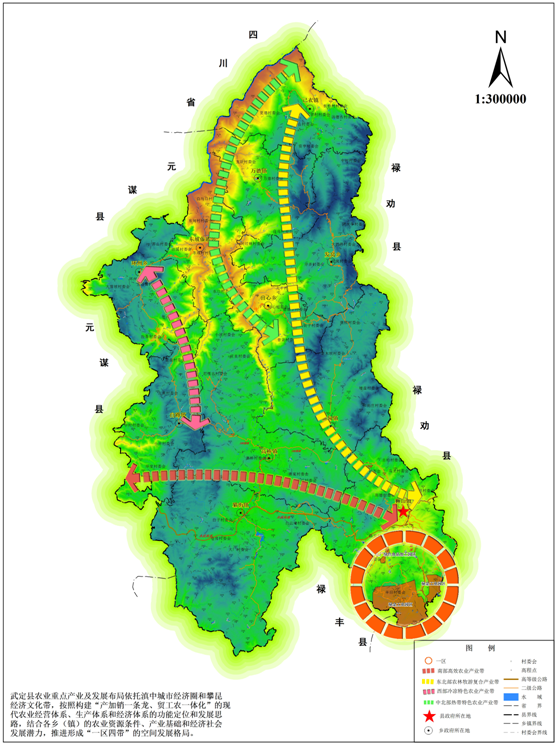 二、打造高端蔬菜基地加快标准化基地建设。加快高桥、猫街反季蔬菜生产基地建设，按照“八有三档”标准，大力开展蔬菜良种攻关，大力开发特色菜、精品菜、高端菜，打造面向国内外的“四季云菜”高品质供给基地、全省最大的反季蔬菜生产基地。提高蔬菜标准化种植水平，配套完善蔬菜生产基地田间排灌系统和管网设施，集成推广集约化育苗、轻简化栽培和机械化生产技术。到2025年全县发展规模化蔬菜种植基地10个以上，示范带动发展蔬菜种植20万亩以上、产量30万吨以上、全产业链产值达25亿元以上。畅通农产品流通渠道。依托“电子商务进农村综合示范项目”建设，加大与知名电商合作，在狮山、高桥、猫街等蔬菜种植重点乡镇加快推进综合性交易中心建设，不断扩大“基地直采直销”覆盖面，完善市场农资销售、产品储存、冷链物流、税务结算和信息服务等功能，畅通从田头到餐桌的流通渠道，促进武定蔬菜出口。加强蔬菜田头预冷、储藏等供应物流冷链建设，强化区域性品牌打造，辐射带动全县蔬菜品牌创建。三、打造精品花卉基地扩大生产规模。构建花卉优势产业集群，以狮山镇花卉产业基地建设为重点，主动承接昆明、玉溪花卉产业转移，形成以鲜切花、盆花为主导，地方特色花卉、绿化观赏苗木、花卉加工及配套服务业共同发展的“大花卉”产业格局，建设滇中“大花园”。筛选一批优质花卉生产基地，建设盆栽花卉示范园。推进花卉交易中心建设，加大花卉研发、种植、加工龙头企业的引进和培育力度，扩大产业发展规模。到2025年，建成500亩以上精品花卉种植示范基地2个，创建“名花、名企”2个以上。强化科技支撑。支持经营主体通过国际国内合作，整合县内花卉科研、生产技术力量，开展杂交育种、选种、新品种研发及配套技术研发，开展杂交育种、选种、新品种研发和配套技术研发，打造玫瑰、非洲菊、观赏苗木等一批自主品牌。依托引进培育的龙头企业，开展基质栽培、水肥一体化、循环水使用、清洁能源利用等高效生产技术的研究与推广应用，降低农药、化肥等化学合成物的使用，提高产品结构中精品苗和精品花占比。到2025年，花卉绿色高效生产面积达1万亩以上，水肥一体化无土栽培面积达30%以上，A、B级花达60%以上，示范带动全县花卉种植1.5万亩、产量达2.5亿枝、全产业链产值达7亿元以上。四、打造野生菌保育基地加强种质资源保护。实施林业生态保护修复工程，以乌蒙山脉为重点，划定林下食用野生菌资源保护区110万亩以上，提高野生菌产量和品质，确保资源科学开发和永续利用。积极引进国内外食用菌新种质资源，做好野生菌类的驯化以及珍稀食用菌品种的引进、选育、开发利用，实现菌种专业化生产、批量化供应。促进全县食用菌产业从野生资源依赖型向野生、人工种植并重转变，培育野生菌龙头企业，加大仓储、冷链、运输、包装、质检等设施建设，打造集约化程度高、辐射带动能力强的标准化食用菌生产基地。到2025年，全县野生菌保育基地达23万亩。拓展高端市场，完善野生菌交易体系，加快完善野生菌等级分类标准，推动野生菌进入高端市场，把武定打造成全省食用野生菌集散地和交易中心。研发推广高端野生菌产品，加强食用菌保健、调理等新功能和新用途研发，增强市场竞争力，提升产品附加值。不断扩大“武定牛肝菌”“武定松茸”等特色山珍野菌品牌影响力。到2025年，全县食用野生菌交易量达1.25万吨，全产业链产值达10亿元以上。五、打造畜牧业生产基地推广规模养殖。遵循“生产生态有机结合”的原则，坚持保护与发展并重，大力发展山地牧业。加快良种繁育体系建设，持续强化品种资源保护，实施遗传改良计划，加快武定畜禽育种场、扩繁场、改良站建设，积极推广畜禽冻精配种改良等技术，改造和新建基层冻精改良站点。依托龙头企业，坚持农牧结合，深入开展国家级肉牛肉羊养殖标准化示范场创建活动，推进建设“龙头企业+合作社+农户”的“双绑”利益联结机制，全面提高规模化养殖水平，全产业链打造全国特色生猪养殖基地、云南滇中特色肉牛养殖基地。到2025年，肉牛肉羊规模化养殖率提高到20%以上，肉牛出栏15万头、产值达到30亿元，肉羊出栏22万只、产值达到1.6亿元。加强质量安全和品牌建设。加强动物疫病防控体系建设，坚持预防为主，预防与控制、净化、消灭相结合的方针，强化免、检、消、堵、拔等综合措施，突出抓好重大动物疫病和地方多发病防控，确保动物强制免疫病种免疫密度和免疫抗体水平分别超过90%和70%；提升动物卫生信息化管理，实现产地检疫、屠宰检疫100%电子出证；确保全县范围内不发生区域性重大动物疫情和动物源性食品安全。加快构建产品质量安全可追溯体系，打造“来源可追溯、去向可跟踪”的现代化动物源性食品安全监管网络，在养殖、加工、流通等环节形成权责一致、分工明确、运行高效的质量安全监管体系。积极申报绿色、有机农产品，打响“撒坝猪”“滇中牛”“云岭山羊”“武定壮鸡”等区域品牌。六、打造绿色食品加工基地按照“增加总量规模，提升创建质量，强化产业对接，增强基地效益”的总体思路，统筹发展农产品初加工、精深加工和综合利用加工，加快绿色食品加工基地建设，推进农产品多元化开发、多层次利用、多环节增值。鼓励和支持农民专业合作社、家庭农场和中小微企业等发展农产品产地初加工，就近建立初加工基地，购置初加工设备，改善储藏、保鲜、烘干、清选分级、包装等设施装备条件，着力提升以“粮去壳”“菜去帮”“果去皮”“畜变肉”为主的产地初加工。大力发展以健康养殖、绿色果蔬、精品花卉、道地药材、特色林果、山珍野菌、特色种养为主的精深加工，支持和引导大型农业企业，着力提升“粮变粉”“肉变肠”“菜变肴”“果变汁”。促进综合利用企业与合作社、家庭农场、种养大户有机结合，鼓励大型农业企业和农产品加工园区推进加工副产品循环利用和梯次利用，建立副产物收集、处理和运输的绿色通道。到2025年，农产品加工产值与农业总产值比提高到1.6:1。七、其他特色产业优质林果产业。一是围绕核桃、板栗和花椒3个品种，加强科技支撑，搞好种苗基地和优质高效栽培示范基地建设，提升基地建设水平和产品质量。二是围绕产业提质增效，加强新型主体培育和产品加工，搞好商标注册、质量认证和产品包装开发、市场物流体系建设和绿色环保品牌创建，提升产业化经营水平。扶持5－8家信誉度高、辐射带动能力强的果品种植、销售和加工企业，培育15个专业合作组织及2个林果协会，努力打造“中沟核桃”和“发窝核桃”品牌，带动产、供、销一体化发展。三是充分发挥林业三大效益，大力发展以高大乔木为主的乔灌藤草以及木本花卉协调统一的集城市景观、休闲旅游、生态隔离于一体的多功能的生态林带，延长产业链，提高产业效益。到2025年，全县种植优质林果8万亩以上、产值达3亿元，年增速6%。中药材产业。一是将全县划分为重点生产区和辐射区两大区域：中药材重点生产区包括环州、白路、插甸、猫街、东坡等5个乡镇，其中以环州、猫街、插甸为核心的种子种苗繁育区；以及环州为核心的中药材科技创新及核心示范区；中药材生产辐射区包括狮山、万德、田心、高桥4个乡镇。二是紧紧围绕云南白药原料需求，力争建成以黄草乌、重楼、三七、金铁锁、藜芦等品种为主的云南白药重要原料基地。三是迎合大健康养生的需求，以玫瑰茄、滇黄精、砂仁、山药、红花等大宗药食两用植物为主，兼以滇黄芩、续断、半夏、鸡血藤、云防风、滇龙胆等特色彝族药材。四是打造GAP规范化种植、林下复合种植和野生抚育种植三种模式的种植基地。力争通过云南省“中药材良种繁育基地“”中药材种植（养殖）科技示范园”认证5个。到2025年，全县中药材种植规模达15万亩，实现农业产值5.5亿元，年增速15%。淡水渔业。以狮山镇、田心乡、东坡乡、万德镇为重点，积极引进优质大宗淡水鱼和特色水产养殖品种，建设优质、特色水产苗种基地，为渔业产业结构调整和供给侧改革奠定基础。加大宜渔资源开发力度，推进大水面生态渔业发展，实现大宗淡水鱼养殖、休闲特色鱼养殖、稻渔综合种养同步推进。加快建设猫街高原鲈鱼养殖基地、大宗淡水鱼健康养殖示范区等，推进水产养殖绿色发展和渔业三产融合，确保水产品品种多样、供应平稳、质量安全。到2025年，全县水产品产量达1500吨，渔业产值0.6亿元。林下经济。充分发挥武定森林资源优势，加快发展林下种养殖。实行立体种养和复合经管，大力发展一批林菌、林药、林果、林花、林菜、林茶等林下种植，推广发展一批林畜、林禽、林蜂、林虫等林下养殖；创新林下经济发展新模式，建设一批高标准的林下经济示范基地，开发高附加值的林下经济加工技术和产品，到2025年，实现林下经济产值到0.5亿元。八、积极发展新产业新业态利用“旅游+”“生态+”等模式，推进农业、林业与旅游、教育、文化、康养等产业深度融合，加快乡村田园综合体、农业园区、美丽乡村、生态康养基地等示范创建，积极开展“春观花”“夏纳凉”“秋采摘”“冬农趣”为主题的休闲旅游精品景点线路推介，组织开展形式多样的“农民丰收节”庆祝活动，发展休闲康养、乡村旅游、创意民宿、共享农业等新业态、新产业。实施乡村旅游精品工程，建设一批旅游小镇、民族特色村和特色旅游村、乡村客栈等。依托森林公园、湿地公园，建设一批宜游宜养的森林景区。第三节  加快构建现代农业生产体系推进农业绿色、有机发展，强化农产品质量安全保障，提升农业标准化、品牌化发展水平，强化农业科技支撑，提升农业设施化水平，推进农业数字化建设，夯实农业产业化发展基础。一、推进农业有机化发展推动农业由增产导向转向提质导向，推进农业绿色化、优质化、特色化、品牌化发展。围绕打造“绿色食品牌”，培强壮大高原特色现代农业和绿色食品制造业。以“武定鸡”区域品牌建设，带动高原特色产品品牌和企业品牌建设，以品牌的溢出效应提升广大消费者对武定高原特色产品的认知度，提高高原特色农产品在全州、全省乃至全国的知名度和美誉度。支持和鼓励各类农业龙头企业、新型农业经营主体，积极申报“三品一标”国家农产品质量认证。加大绿色食品品牌宣传推广力度，扩大全县绿色产品的品牌影响力。把品牌创建作为推动农业绿色发展的重要举措来抓。加快产品商标注册、质量认证、品牌培育宣传等工作，对于知名度低的产品，可按区域或种类进行整合，共同使用统一商标，显现规模效应；对符合申报条件的生产主体和农产品，按照认证程序组织申报认证无公害农产品、绿色食品、有机农产品和地理标志农产品，实现由商品经营向品牌经营的转化，打造绿色优质农产品品牌。到2025年，力争全县获无公害农产品19个，绿色农产品28个、有机农产品5个、地理标志农产品1个，总计53个的基础上新增“三品一标”30个，达到80个。做大做强品牌产业，持证产品复查换证（续展）保持在80%以上。二、推进农业绿色化发展持续开展污染耕地治理，对轻中度污染耕地采取农艺措施治理修复，加大安全利用技术推广力度，对污染耕地实行严格管控，开展种植结构调整、耕地休耕试点。鼓励和引导农业主体加强对农业面源污染治理和畜禽规模养殖场整治，实施化肥农药减量增效行动，推广测土配方施肥等技术，开展有机肥替代化肥试点，推进农作物秸秆、畜禽粪便与病死畜禽等畜禽养殖废弃物资源化利用和无害化处理；开展畜禽养殖标准化示范，合理发展生态健康养殖，创建健康水产养殖示范场。开展种养结合循环农业示范，打造生态循环种植养殖示范基地，采取立体种植养殖、循环结合的方式，建立“畜草－肉牛－蚯蚓－土鸡、鱼”为一体的生态循环产业。到2025年，农药化肥用量持续实现减量，农作物秸秆综合利用率达到90%以上，畜禽养殖废弃物综合利用率达85%以上，主要农作物测土配方施肥技术推广覆盖率达90%以上，受污染耕地安全利用率达90%左右。三、提升农业设施化水平加快发展设施农业，因地制宜发展塑料大棚、日光温室、连栋温室等设施。在保护生态环境的基础上，探索利用可开发的空闲地、废弃地发展设施农业。以设施化种养和机械化播种、管理、采收、分拣、加工等为重点，加强设施农业装备、农产品保鲜储藏及产后处理与精深加工机械化技术和装备的示范推广，改造一批设施老化、效率低能的生产设施装备，建设一批区域化、规模化、标准化设施农业生产基地。积极引进各种农业生产新设施、新机具、新装备，全面提升耕、种、收、烘干、冷链、初加工等农业先进机械装备水平，推动配套设施转型升级，提升农业基地设施化建设水平。培育壮大农机大户、专业户以及合作社等新型农机服务组织，提升农机化管理、推广监理、鉴定和培训等服务能力，改善农机作业基础条件。到2025年，全县主要农作物耕种收综合机械化率达57%以上。四、强化农业科技支撑深入实施创新驱动战略，聚焦绿色果蔬、精品花卉、山珍野菌、现代种业等重点产业全产业链科技需求，与省内外农业高校、科研机构，加强技术和人才交流，联合攻关创新一批农业产业新品种、新技术、新工艺、新模式，创建一批院士和专家工作站、科技示范园、创新创业园区和孵化基地，加快农业科技成果的转化利用、农业关键核心技术攻关，到2025年力争引进新品种5个以上，农业科技进步贡献率达62%，建立1－2个院士专家工作站和3－4个专家基层科研工作站。鼓励农业企业加快科研人才培养。落实云南省乡村特色产业技术省级专项行动，加强乡村振兴科技创新示范县（村）建设行动，到2025年，全县建成示范技术成果2个。完善乡村产业振兴科技服务支撑体系，全面落实科技特派员制度，按照“十个一”的工作模式，创新乡村科技服务方式，开展乡村振兴“科技小院”建设，大力推进乡村振兴科技服务人才队伍建设，提高农业科技发展水平。五、推进农业数字化建设加快补齐智慧农业设施短板，推进种植业信息化、畜牧业智能化、新业态多元化、质量安全管控全程化等生产经营数字化。着力打造数字农业示范区，加快建设一批智慧农业产业园、智慧农场、智慧养殖场、智慧农产品生产保护区和智慧休闲农业平台，推进从田间到消费者全程数字化。积极推进数字技术与农业的深度融合应用，实施数字农业工程和“互联网+农业”行动，加快转向大数据、物联网、人工智能、区块链、云计算等多种数字技术的产业嵌入，接入农业智能监控平台，建立农业农村大数据体系。建设涵盖种植、养殖、农产品加工等农业产业数据库，形成农业物联网大数据，提高农业生产管理、指挥调度等数据支撑能力，做到全程可追溯。整合地理、环境、土壤、气象等资源信息，建设全县农业资源“一张图”。到2025年，创建省级数字农业示范基地1个以上，主要农产品全产业链数字化覆盖率达30%以上，农业数字经济占农业增加值15%。六、保障农产品质量安全强化农产品质量安全监管，创建省级农产品质量安全县，严格落实农产品质量安全属地管理责任、生产经营者和市场经营者主体责任，健全农产品质量安全监管体系、检测体系、追溯体系和信用体系。集成推广绿色生产技术模式，净化农业产地环境，促进优质农产品生产；强化标准引领，开展全产业链标准化试点。推动开展食用农产品“治违禁、控药残、促提升”三年行动，推动国家农产品质量安全追溯管理平台应用，加快打造“来源可追溯、去向可跟踪”的食品安全从土地到餐桌全流程监管网络，整体提升农产品质量安全水平，到2025年，全县农产品质量安全例行监测总体合格率达98%以上，不发生重大农产品质量安全事件。第四节  加快构建现代农业经营体系加快发展新型农业经营主体，提升农业适度规模经营的能力和水平，通过优势产业集群带动，抓实利益联结，提升创新“链队”活力，增强“链农”参建动力，推进联合发展、融合发展、抱团发展。一、培育新型农业经营主体坚持“大产业+新主体+新平台”，建设现代化农业产业体系、生产体系、经营体系，全面提高农业产业规模化、专业化、绿色化、组织化、市场化、国际化水平。推动家庭农场高质量发展，提高规模经营效益；促进农民合作社规范提升，增强为农服务能力；大力培育专业化社会化服务组织，带动小农户与现代农业有机衔接；做大做强龙头企业，健全完善联农带农机制。到2025年，全县新增省级重点龙头企业20户以上、农业产业化联合体（产业联盟）1个，新发展农民专业合作社和家庭农场各100个，“双绑定”机制覆盖率达70%以上。附图2  武定县农产品加工与物流布局图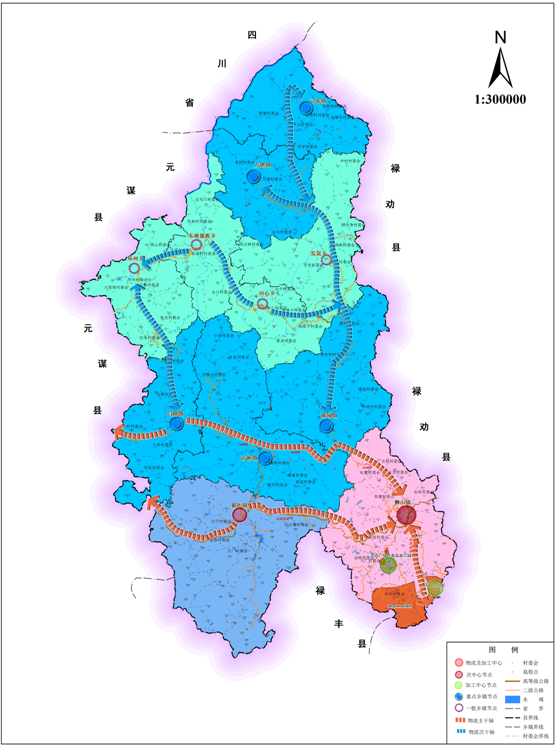 二、健全完善土地流转和适度规模经营机制加快构建农村土地流转制度，引导和规范农村闲置宅基地合理流转，加快构建进城农村人口土地承包权、宅基地退出和补偿机制。拓展农村土地流转经营主体范围，鼓励各种金融资本、城市资本、工商资本和民间资本等依法参与农村土地流转。鼓励创新农村土地流转形式：农户结合自身实际，可选择转包、转让、互换、出租和入股等多种形式进行农村土地流转。鼓励农户以土地承包经营权入股方式成立农民专业合作社和专业协会。规范农村土地流转行为，农村土地流转的方式、期限和具体条件。适当放宽农村土地的农业用途范围，在不损害土地耕作条件和保护基本农田的情况下，允许农村土地流转经营主体依托其流入土地和经营主业，开展农产品加工、物流配送、农业技术咨询服务和农业观光旅游等经营活动，并给予相应的政策支持和服务。鼓励农村土地流转经营主体在其获得经营权的土地上投资兴建农田水利等基础设施。在各乡镇设立土地流转中心，依据产业规划、招商引资或其他专项工作，统筹其辖区内土地流转工作。到2025年，全县规模流转土地面积到6万亩以上。三、建立利益联结机制引导农户与各类新型经营农业主体建立契约型、股权型利益联结机制，鼓励各方以土地（林地）、资金、技术、产品订单等形式参股，推广“订单收购+分红”“土地流转+劳务+社保”“农民入股+保底收益+按股分红”等联结方式，促进小农户与大市场的有效衔接。建立完善合同约束机制，形成“权责明确、风险共担、利益共享”的利益联结机制；完善利益分配机制，通过订单保底收购、二次利润返还、股份分红等制度实现经济利益合理分配；建立风险补偿机制，按比例参保农业保险或共建风险基金，提高农业全产业抵御风险的能力；健全产业诚信记录，规范各主体经营行为，保证联合体信用不受损害。到2025年，“双绑定”机制覆盖率达70%以上。四、发展农业农村电子商务加快网络基础设施、高效冷链物流体系建设，基本形成“县有冷链物流中心、乡镇有冷藏冷冻服务场所、村有预冷设施设备”的冷链物流体系。开展大规模农产品电商培训，引导企业主动适应消费者年轻化、小家庭和配送便捷的需求，开发适宜电商销售、运输便捷的小包装产品，推进更多产品上线销售。支持生产企业通过网络平台展示产地环境、生产过程和加工工艺等实时信息，发展基地直销。发挥春花、夏菌、秋果、冬菜等“四季飘香”生鲜农产品优势，推进“数字化”运营、营销高效链接、精准触达，加速建设直采直销基地。到2025年，全县电子商务交易额和网络销售额年均增长15%以上，农产品线上销售额占农产品销售总额60%以上。五、完善农产品物流体系推进州县乡村四级物流配送体系建设，拓宽农产品流通渠道，积极推动农企对接、农批对接、基地配送等多种形式的产销对接。支持建设一批具备低温仓储、流通加工、交易展示、中转集散和分拨配送等功能的冷链物流园区，科学布局农产品骨干冷链物流基地，重点推进武定县冷链物流中心建设，补齐农产品产地“最先一公里”和城市“最后一公里”低温配送短板。到2025年，在全县重点产区和销区，新建和改造农产品集散地5个，新建保鲜冷达1万立方米，年冷链物流处理能力达30万吨以上，新建和改造1－2个农产品流通市场，建设一批农产品物流基地。六、实施“武品出滇”工程大力发展开放农业，引进培育一批外向型农业领军企业，加快农产品出口备案基地建设，支持现有企业提升出口营销网络建设，建设境外农产品直销点，提高南亚东南亚市场占有率，拓展欧美、中东、日本、新加坡等高端消费市场，提升冬早蔬菜、早熟水果、反季蔬菜等农产品出口创汇能力。到2025年，全县农产品出口额占全州出口额的10%。深化沪滇合作，主动融入粤港澳大湾区“菜篮子”供给基地建设，强化与北上广深等国内大中城市的市场供给关系，组织新型农业经营主体参加各类展销会、交易会、推介会，鼓励名特优新农产品生产企业在省内外建立营销中心（专卖店）和网络直营店，拓展国内市场。探索建立适合武定县农产品“出滇”的模式，采取领导直播、网红带货等形式，专场推介武定精品和农特产品，促进农产品出滇。第四章  大力实施乡村建设行动把乡村建设摆在社会主义现代化建设的重要位置，持续改善农村人居环境，完善乡村公共基础设施，加强普惠性、兜底性、基础性民生建设，打造产业兴旺、生态宜居、乡风文明、治理有效、生活富裕的美丽乡村。第一节  优化村庄发展空间优化乡村“三生”空间，积极有序推进“多规合一”实用性村庄规划编制，统筹乡村布局、资源利用、设施配置和村庄整治，分类引导各类村庄发展，建设生态宜居的美丽乡村。优化乡村“三生”空间打造山清水秀生态空间。以加快城乡生态文明建设、打造生态宜居空间为目标，严守生态保护红线，强化“三线一单”约束，严禁不符合主体功能定位的各类开发活动，确保生态功能不降低、面积不减少、性质不改变。加大山地生态支撑区、生态农业区、重要水源地等保护力度，加强水土流失防治、土壤污染管控和修复、重要区域生态系统修复等。全面实施产业准入负面清单制度，坚持保护优先、绿色发展。修复和改善乡村生态环境，营造山水相依、瓜果飘香、绿色满园的乡村生态系统。打造集约高效生产空间。围绕加快现代农业高质量发展，构建绿色集约高效利用生产空间等目标，加强粮食生产功能区、重要农产品生产保护区和农产品优势区建设，打造以粮食生产、果蔬种植、木本油料开发、特色畜禽养殖为重点的农业生产空间。围绕生猪、肉牛、蔬菜、水果等重点产业，加快农业产业园建设，扶持新型农业经营主体，推动适度规模经营。引导农产品加工聚集发展，完善产业服务体系，配套农产品集散中心、物流配送中心、展销中心等。打造宜居适度生活空间。以“美丽乡村”建设为重点，适度控制农村居民点人均用地指标，提高土地使用效率。结合坝区与山区出行距离、使用频率、服务半径等，因地制宜完善供水、供电、通信、污水和垃圾处理、防灾减灾等基础设施，统筹配套教育、医疗、商业、文体、乡村旅游、电子商务、康养和养老等公共服务设施。保留乡村景观特色，维护原生态村居风貌，保护自然和人文环境，融入时代感、现代感，推进村庄风貌塑造。建设以乡镇政府驻地为中心的农民群众生活圈，构建生活便捷、服务完善、商业繁荣的乡村生活空间。分类推进村庄发展城郊融合型村庄。县城近郊区及乡镇政府所在地、具备成为城市后花园优势和城镇化发展条件的村庄，强化城乡统一规划引导，加快与城镇产业融合互补、公共服务共建共享、基础设施互联互通，提升服务城市发展能力。支持发展物流仓储服务、农产品加工、乡村旅游等产业，推进一二三产业融合发展。加强特色小镇、田园综合体、现代农业示范园等载体建设，创造更多就业创业机会，吸引周边村庄人口聚集。引导部分靠近城市的村庄逐步纳入城区范围或向新型农村社区转变，支撑乡村振兴和新型城镇化发展。集聚提升型村庄。处于坝区或交通条件较好、资源丰富、基础设施较好的半山区的村庄，坚持规划先行，有序推进改造提升，全面补齐发展短板，提升基础设施和公共服务水平，优化村庄环境，保护保留乡村风貌。发挥自身比较优势，依托现有产业基础，盘活农村闲置土地和宅基地，加快发展加工、彝绣等手工艺、乡村旅游等，延长传统农业产业链，促进村庄产业功能拓展和村民致富增收。特色保护型村庄。国家级传统村落、特色资源村、特色产业村、民族特色村等，充分发挥生态环境良好、文化底蕴深厚、民族风情浓郁等优势，统筹保护与利用，在延续和保护好村庄的空间形态、传统民居、文化遗产居民传统风俗的基础上，合理利用村庄特色资源，发展特色产业，形成特色资源保护和村庄发展良性互促机制，将资源优势转换为经济优势，打造一批彝族特色鲜明、文化彰显、风光秀丽的特色保护型乡村。搬迁撤并型村庄。因生态建设、重大项目建设等搬迁撤并的村庄，严格执行国家和省政策标准，统筹解决好村民生计、生态保护问题。保障农民知情权、参与权和受益权，做好整村推进水库移民的安置工作，建设“美丽家园、移民新村”。暂不明确型村庄。加强村庄基础设施建设，提升公共服务水平，为村庄发展留出规划缓冲、弹性空间。加强村庄规划编制充分考虑全县人口资源环境条件和经济社会发展、人居环境整治等要求，统筹城镇和乡村发展，合理优化村庄布局，科学引导农村人口适度集聚。鼓励开展“干部回乡规划家乡行动”。积极有序推进“多规合一”实用性村庄规划编制，严格村庄规划编制科学论证、衔接协调、灾害评估、公开公示等程序，到2025年，实现村庄规划应编尽编。加强村庄风貌引导，将彝族等民族文化特色融入建筑设计，加强传统村落、传统民居和历史文化名村保护，实施“拯救老屋”行动，加大文化遗产遗迹保护力度。建立农房建设质量安全隐患排查整治常态化机制，继续实施农村危房改造和地震高烈度设防地区农房抗震改造。第二节  持续改善农村人居环境深入推进爱国卫生“7个专项行动”，实施农村人居环境整治提升五年行动，按照“清垃圾、改厕所、净污水、提风貌、建制度”要求，完善生产生活配套设施、垃圾收储设施和污水处理设施，推进村庄绿化、亮化、美化。一、实施乡村振兴“个十百”示范工程坚持整体推进与重点突破并重，因地制宜、实事求是，积极落实云南省乡村振兴“百千万”示范工程，充分发挥工程在乡村建设中的示范标杆作用，形成全面发力、多点突破的乡村振兴新格局。以“三中心一平台”为基础，积极打造集聚产业园区、特色小镇、乡村旅游等功能和要素的乡村田园综合体。到2025年，建设1个以上乡村振兴示范乡镇、10个以上精品示范村和100个以上美丽村庄，1－2个州级以及3个县级的乡村田园综合体。二、持续深化“厕所革命”从农民实际需求出发推进农村改厕，具备条件的地方推广水冲卫生厕所，不具备条件的地方建设卫生旱厕，同步实施厕所粪污治理，推进厕所革命。在乡镇政府和行政村村委会所在地公厕建设全覆盖的基础上，逐步消除旱厕，改造建设水冲式厕所。积极推进乡村旅游厕所改造建设。按照“人畜分离、厨卫入户”的要求，配套建设农村卫生户厕。鼓励各乡镇结合实际，单独建立猪、牛、羊等大型牲畜集中养殖区，集中建圈，科学养殖，推进畜禽粪污资源化利用。建立完善厕所建设运营管理机制。到2025年，农村卫生户厕覆盖率达70%以上。三、推进农村生活垃圾治理清理村庄农户房前屋后和村巷道柴草杂物、积存垃圾、塑料袋等白色垃圾、河岸垃圾、沿村公路和村道沿线散落垃圾等，解决生活垃圾乱堆乱放污染问题。推行城乡一体化、镇村一体化和就地就近治理模式，距离城市较近的乡镇村庄，以配置垃圾车和建设中转站等收运设施为主，将生活垃圾纳入城市终端处置设施；距离城市较远的乡镇村庄，在配置收运设施的基础上，建设片区终端处置设施；部分山区和边远村庄，因地制宜开展就地就近治理，实现源头分类减量。加强农村医疗废物收集、运输、处理的监管。健全完善垃圾清运制度，提高垃圾处理设施使用率。到2025年，基本实现农村生活垃圾处置体系全覆盖。四、加强农村生活污水治理采取污染治理与资源利用、工程措施与生态措施、集中与分散相结合的模式，推进农村污水截流、收集系统建设，分区分类推进农村生活污水治理。推动城镇污水管网向集镇周边村庄延伸覆盖，距城镇远、人口规模大、居住集中、地形条件适宜的村庄以集中处理为主，人口规模小、居住分散的村庄采取分户（单户或联户）或小型人工湿地进行污水处理。以房前屋后河塘沟渠为重点，实施控源截污、清淤疏浚、生态修复等工程，逐步消除农村黑臭水体，将农村水环境治理纳入河（湖）长制管理。全面推进县级以上集中式饮用水水源地等环境敏感区域内的村庄实现污水多元模式处理。宣传农村生活污水治理常识，引导农户规范排放生活污水，推动农户节约用水。到2025年，农村生活污水乱排乱放得到管控，农村生活污水治理率达到40%以上。五、提升村容村貌持续推进村内户外道路硬化建设，设置集中停车场与照明路灯，形成“畅安舒美”通行环境。完善村庄公共照明、通信等设施。严格管控“两违建筑”，加强村庄公共空间、庭院环境和各类架空管线整治，消除私搭乱建、乱堆乱放，定期开展村庄清洁行动。加大传统村落民居和历史文化名镇名村保护力度，加强历史建（构）筑物、古树名木保护及挂牌管理。根据规划风貌管控要求，开展村庄原有房屋屋顶、外立面等整体外观和门、窗、梁柱外部节点风貌整治。严格管控新建农房宅基地面积、高度和外观风貌。推进乡村增绿添美行动，形成道路河道乔木林、房前屋后果木林、公园绿地休憩林，做到拆墙透绿、建路配绿、腾地造绿、借地布绿和见缝插绿，积极创建国家、省森林乡村和美丽庭院。六、完善长效管护机制建立县乡村三级“有制度、有标准、有队伍、有经费、有督查”的村庄人居环境长效管护机制。在厕所改造建设、垃圾和污水治理中，推行“统一规划、统一建设、统一运行、统一管理”。简化农村人居环境整治建设项目审批和招投标程序，降低建设成本。支持村级组织和农村“工匠”带头人等承接村内环境整治、村内户外道路建设管护、村庄绿化等项目。建立健全环境治理依效付费制度，完善服务绩效评价考核机制，按照“污染者付费”和“补偿成本、合理盈亏”原则，在有条件的地区通过“一事一议、村规民约”等方式建立农村垃圾污水处理农户付费制度，探索建立农户付费、村集体补贴、财政补贴相结合的机制。第三节  加强乡村基础设施建设加快完善农村交通体系，加强农村水利基础设施建设，构建农村现代能源体系，推进数字乡村建设，不断补齐“三农”领域突出短板。一、强化乡村道路建设实施农村公路提档升级与服务品质提升工程，推进农村资源路、产业路、旅游路和村内主干道建设。以解决好农村群众“出行难、运输难”问题为主攻方向，全面推进“四好公路”建设，深入实施自然村及50户以上不搬迁自然村通硬化路等农村公路建设、农村公路生命安全防护工程及危桥改造工程，打通乡村“断头路”。全面推行“路长制”，加强农村公路管理队伍建设，推动形成农村公路养护常态化。统筹协调公共交通、城际客运和农村客运发展，鼓励发展镇村公交。到2025年，力争50户以上自然村100%通硬化路，力争形成以县城为中心、乡镇为节点、建制村为网点、连通城乡的农村公路交通运输网络，实现所有建制村通客车，农民出行和生产生活交通运输条件得到根本改善。二、强化农村供水保障深入实施农村饮水安全巩固提升工程，加强备用水源建设，通过新建、改建、扩建、管网延伸和配套净化消毒设施、设备等措施，巩固提升农村饮水安全保障水平和农村集中规模化供水保障水平。加快防洪除涝减灾工程建设，实施病险水库除险加固、江河湖库水系连通工程、山洪灾害监测预警系统建设，持续提高防灾减灾能力。加强重点水利工程安全运行监测，加强水利信息网建设及信息化业务应用系统工程建设，全面提升水利信息化水平。三、推进乡村清洁能源建设推进新一轮农村电网改造升级工程，加快城乡电力均等化进程，持续增强供电能力。推进农村能源供给结构调整，发展太阳能、浅层地热能、生物质能等，因地制宜开发利用水能和风能。完善农村能源基础设施配套，推动有条件区域天然气利用向农村延伸，形成以电网为基础，与天然气管网、热力管网等互补衔接、协同转化的农村现代能源设施网络体系。推进农村可再生能源开发利用，加快推进生物质热电联产、生物质供热、规模化生物质燃气等燃料清洁化工程。推进农村能源消费升级，提升电力普遍服务水平，大幅提高电能在农村能源消费中的比重，推行农村生产“电能替代”。推广农村绿色节能建筑和农用节能技术、产品，加大推广新能源汽车，前瞻布局充电站（桩）。大力发展“互联网+”智慧能源，探索建设农村绿色能源示范区。四、推进数字乡村建设以“数字武定”“智慧武定”建设为引领，实施“互联网+”专项行动和“数字乡村”“宽带乡村”等工程。建设乡村百兆光网，打通光纤接入“最后一公里”，实施4G网络提速工程，扩大4G网络覆盖广度和深度。加快推进5G网络规模部署和商用进程，重点在县城、产业园区、学校、医院、交通枢纽等区域进行基站建设，打造5G精品网络，并逐步推进乡镇5G网络连续覆盖。实施新一代信息基础设施建设工程，推进数字乡村工程，加快人工智能、遥感信息、云计算等现代信息技术与农村生产生活的全面深度融合，加速窄带物联网、IPv6等技术应用。深化农业农村大数据创新应用，推进远程教育、远程医疗、金融服务进村、智慧政务等建设，在乡村信息化基础设施建设过程中，同步规划、同步建设、同步实施网络安全工程。到2025年，光纤百兆宽带通达率超过90%，30户以上自然村100%通宽带，20户以上自然村4G网络全覆盖，行政村5G网络覆盖率达70%。第四节  提升农村公共服务水平加快推进农村公共服务保障体系建设，不断促进农村公共服务普惠共享，全面提升农村教育、医疗卫生、社会保障等公共服务水平，加快推进城乡基本公共服务均等化。一、高质量发展教育体育事业深入实施“一村一幼”工程，全面实现农村学前教育“补空白、全覆盖”，普及有质量的学前教育，保障农村幼儿就近接受学前教育。扩大优质教育资源供给总量，优质均衡发展义务教育，基本消除“大班额”；全面实施“云上学校”建设，着力推广“互联网+教育”；加大控辍保学工作力度；在巩固提升义务教育均衡化建设成果的基础上，稳步提升优质均衡化比例。深入推进“县管校聘”管理改革，大力推进中小学教职工编制动态管理机制，加强全县教师发展机构和专业培训者队伍建设，加强乡村教师队伍建设，提高教师综合素质和专业化水平。完善依法治教制度体系，健全管办评相互制约、相互支持的机制，优化分级管理体制，构建教育现代治理格局。深入推进教体融合，探索研究和制定体育人才培养、选拔、应用工作机制，实现体育人才培养、竞技体育提升、群众体育发展“三突破”。到2025年，力争学前三年毛入园率达95%以上，确保每个乡镇至少办好1所公办中心幼儿园；确保九年义务教育巩固率保持98%以上。二、高水平发展卫生健康事业健全基层医疗卫生服务体系，不断改善乡镇卫生院和村卫生室条件。全面推进县、乡、村医疗卫生机构一体化管理，构建三级联动的医疗服务和健康管理平台。推动“互联网+医疗”规模发展，实施远程医疗“乡乡通”工程、基层中（彝）医药服务能力提升工程。加大乡村医生全科诊疗技能培训力度，提高乡村医生职业素养和诊疗技能。加强各级公共卫生队伍和农村、社区等基层防控能力建设，加强卫生健康执法监督制度体系建设，调整充实一线执法监督力量，完善公共卫生重大风险研判、评估、决策、防控机制，提升突发公共卫生事件应急处置能力。开展和规范家庭医生签约服务，加快实现签约服务农村人口全覆盖。优先为妇女、老人、残疾人等重点人群开展健康服务，做好慢性病、地方病规范管理。完善乡村传染病、食品、药品、动植物安全联防联控机制，推进农村地区精神卫生、重大疾病和传染病防治。深入开展农村爱国卫生运动。三、健全覆盖城乡居民的社会保障体系建立健全以社会保险、社会救助、社会福利为主，社会帮扶、社工助力为辅的综合保障体系。实施全民参保计划，完善统一的城乡居民基本医疗保险制度和大病保险制度，做好重特大疾病救助工作。规范医疗救助对象认定，推进重特大疾病医疗救助分类分档实施，引导慈善力量参与医疗救助。有序推进低保制度城乡统筹，健全低保标准动态调整机制。做好残疾人“两项补贴”发放工作，加强和改善农村残疾人服务。完善最低生活保障、特困人员供养、医疗救助、临时救助等社会救助制度，完善农村低保制度，切实提高兜底保障能力，实现动态管理下的应救尽救。做好城乡低保、特困人员、灵活就业人员等重点群体参保工作。建立农村“三留守”群体关爱制度，做好对农村“三留守”人员的关爱保护。加强农村养老服务体系建设，不断提升农村养老服务能力。第五节  推进城乡融合发展推进城乡要素自由流动，深化农村改革，破除妨碍城乡要素自由流动和平等交换的体制机制壁垒，在城乡间形成人才、土地、资金等要素流动的良性循环，为乡村振兴注入新动能。一、推进城乡要素自由流动推进新型城镇化和乡村振兴双轮驱动，加快城乡优势产业、基础设施、公共服务等一体化发展。建立涉农资金整合长效机制，以财政资金引导社会资金投入，不断提高资金配置效率。推动普惠金融与乡村振兴融合发展，建立健全农村普惠金融服务体系，满足“三农”个性化、差异化、产业化发展需求。建立工商资本入乡促进机制，引导工商资本为城乡融合提供资金、产业、技术等支持。建立科技成果入乡转化机制，探索公益性和经营性农技推广融合发展机制。建立城乡统一、主体平等、产权清晰、合理有序的建设用地市场，促进城乡土地资源市场化配置。健全有利于各类人才向乡村流动的政策支持体系，激励城市人才入乡创业兴业。加快农业转移人口市民化。充分发挥小城镇链接城市、服务乡村的作用，增强小城镇综合承载力，吸引城乡资本、人才、文化、生态等资源要素聚集、交换和融合，向农业农村注入技术装备、服务设施等现代元素，为农业农村现代化提供重要支撑。二、深化农村改革完善农村基本经营制度、农村产权制度和要素市场化配置机制，充分激发农村发展内生动力。严格落实第二轮土地承包到期后再延长30年政策，确保农村土地承包关系稳定并长久不变。加快“房地一体”的农村宅基地和集体建设用地确权登记颁证工作。稳妥推进农村宅基地制度改革，建立健全土地承包经营权流转平台，完善宅基地有偿使用和自愿有偿退出机制。加快推进农村集体建设用地入市改革。严格实行土地用途管制，加大低效农村宅基地清理力度。建立健全农业农村发展用地保障机制，优先保障乡村产业发展、乡村建设用地。稳步推进农村集体产权制度改革，全面开展农村集体资产清产核资和集体成员身份确认，推进农村集体产权制度改革试点。大力实施村级集体经济强村工程，持续推进农村资源变资产、资金变股金、农民变股东“三变”改革。强化农村集体“三资”监督管理，健全集体收益分配制度，落实农户在产业链、利益链、价值链环节的份额。加快农业综合行政执法信息化建设。第六节  繁荣发展乡村文化实施乡村文化振兴工程，弘扬和践行社会主义核心价值观，推进农村精神文明建设和乡村文化繁荣。一、加强农村思想道德建设弘扬和践行社会主义核心价值观，深入开展“十大行动”“十进”活动和“十百千万”工程。持续深化文明创建工程，加强文明村镇、文明家庭、文明集市等群众性精神文明创建。加强载体和平台建设，实施公民道德建设工程，办好乡村道德讲堂，抓好新时代文明实践中心（所、站），核心价值观主题公园、广场、街区、村寨等建设。到2025年，力争县级及以上文明村和乡镇占比达75%。建强用好融媒体中心，坚持“五宣联动”大力弘扬时代新风，在乡村深入开展“听党话、感党恩、跟党走”宣讲活动。全面推进全民阅读进农村、进学校、进家庭，倡导乡村文明生活。持续推进农村移风易俗，推广积分制、道德评议会、红白理事会等做法，加大不良风气治理，推动形成文明乡风、良好家风、淳朴民风。建立健全农村信用体系，完善守信激励和失信惩戒机制。二、弘扬乡村优秀传统文化坚持保护传承和开发利用相结合，深入挖掘、继承、创新优秀传统乡土文化，赋予农耕文明新的时代内涵。持续开展历史遗存、传统村落等文化普查工作，完善文化数据库，实施濒危优秀文化抢救工程、非物质文化遗产记录工程、文化遗址保护修复工程，加大传统村落民居、少数民族特色村镇、历史文化名镇名村以及古树名木保护力度。深入挖掘特色文化符号，将彝族文化、乡土文化等特色文化符号贯穿于特色小镇、美丽乡村建设之中。深入实施民族民间歌舞乐扶持工程和戏曲振兴行动计划、乡村传统工艺振兴计划和少数民族传统手工艺保护与发展工程，传承发展乡村优秀传统文化。三、提升农村公共文化服务水平推进城乡公共文化服务体系标准化、一体化建设，提升和建设一批基层综合公共文化服务中心、农村文化阵地。巩固提升公共文化服务体系示范区创建成果，推进公共文化服务数字化建设。依托“网络强县”建设，推进广播电视节目无线数字化覆盖，满足农村群众对本地节目的需求。深化农村文化惠民工程，鼓励各级文艺组织深入农村地区开展惠民演出活动，推动文化资源向基层倾斜，为农村地区提供更高质量的公共文化产品。推动政府向社会购买公共文化服务，提供“菜单式”“订单式”服务。多渠道提升公共文化服务能力，积极引导各类社会组织、文化企业等参与提供公共文化服务。第七节  提高乡村治理水平充分发挥基层党组织在乡村治理中的领导作用，坚持自治、法治、德治“三治”共抓，全面提升乡村治理能力和治理水平，推进更高水平的平安法治乡村建设。一、加强农村基层党组织建设推行“党支部+”，实现党的组织和工作在农村有效覆盖，充分发挥农村基层党组织领导作用。加强农村新型经济组织和社会组织的党建工作，推进村党组织书记通过法定程序担任村民委员会主任和集体经济组织、农民专业合作社的组织负责人。加强带头人队伍建设，深入推进农村“领头雁”培养工程，提升村干部专业化管理水平，加强乡镇领导班子和干部队伍建设。加强党员队伍建设，充分发挥青年人才党支部作用，加大在优秀农村青年中发展党员、培养村级后备力量力度。按照地域相近、规模适度、活动便利原则，探索以龙头企业带建、村企联建等方式联合建立区域性党组织。加快推进专业合作社、农业龙头企业等领域党建工作，推动农村基层党组织与农村经济组织、社会组织深度融合。二、健全乡村治理体系进一步完善党组织领导乡村治理的体制机制，发挥党员在乡村治理中的先锋模范作用，规范村级组织工作事务，增强村民自治组织能力，丰富村民议事协商形式，全面实施村级事务阳光工程。积极培育和践行社会主义核心价值观，实施乡风文明培育行动，发挥道德模范引领作用，加强农村文化引领。深入推进“法律进乡村”宣传教育活动，培养农村学法用法示范户，将其与创建民主法治示范村、培养“法律明白人”等工作结合起来，增强基层干部法治观念，推进基层依法办事。推进法治乡村和平安乡村建设，健全乡村矛盾纠纷调处化解机制，加大基层小微权力腐败惩治力度，加强农村法律服务供给。支持多方主体参与乡村治理，提升乡镇和村为农服务能力。进一步健全自治、法治、德治结合的乡村治理体系。第五章  扎实推动农民全面发展以农民根本利益为出发点，以实现共同富裕为基本目标，提升农民素质，加强农民精神面貌建设，多渠道带动农民增收，推进农民全面发展。第一节  加强农村人才队伍建设坚定实施人才强县战略，加强高素质农民建设，提升农民专业化水平，创新乡村人才工作体制机制，推行人才振兴发展，为农业农村现代化发展夯实人才基础。一、加快培养高素质农民深入实施现代农民培育计划，重点面向从事适度规模经营的农民，围绕种养殖、加工、销售等环节，分类分层分模块按周期实施培训。充分利用现有网络教育资源，加强农民在线教育培训。实施农村实用人才培养计划，加强培训基地建设，培养造就一批能够引领一方、带动一片的农村实用人才带头人。鼓励应用信息化手段开展在线学习、在线服务和在线考核，开展高素质农民数据信息统计监测与绩效评价，推动高素质农民培育工作提质增效。完善扶持政策，搭建服务平台，支持高素质农民合作发展。鼓励农民工、高校毕业生、退役军人、科技人员、农村实用人才等创办领办家庭农场、农民专业合作社。鼓励有条件的地方支持农民专业合作社聘请农业经理人。围绕引才、聚才、铸才、育才、扶才、优才，打造一支“懂农业、懂技术、懂经营、爱农业、爱农村、爱农民”的“三懂三爱”现代农业农村坚实人才队伍。二、加强农村致富带头人培养实施农村“领头雁”培养工程，重点实施新型农业经营主体和服务主体、产业帮扶带头人、农村实用人才带头人、返乡入乡创新创业者、专业种养能手等培养计划，加快培养有文化、懂技术、善经营、会管理的农村致富带头人。加强家庭农场经营者、农民专业合作社带头人培育，建立农民专业合作社带头人人才库，加强对农民专业合作社骨干的培训。鼓励家庭农场经营者、农民专业合作社带头人参加职称评审、技能等级认定。壮大新一代乡村企业家队伍，通过专题培训、实践锻炼、学习交流等方式，完善乡村企业家培训体系，完善涉农企业人才激励机制，加强对乡村企业家合法权益的保护。加强高素质农民主力军人才队伍、农村新型经营与管理骨干队伍、农科专业尖兵人才队伍等乡村人才队伍建设。三、构建多层次乡村人才队伍培育农村高科技领军人才和团队。推进农业农村科研杰出人才培养，实施农业农村领域“引才计划”，加快培育一批高科技领军人才和团队。加强优秀青年后备人才培养，支持高科技领军人才按照有关政策在武定县农业科技园区等落户。健全农业农村科研立项、成果评价、成果转化机制，完善科技人员兼职兼薪、分享股权期权、领办创办企业、成果权益分配等激励办法。实施基层农技人员素质提升工程，加强农技推广应用人才队伍建设。建设乡村服务人才队伍。畅通各类人才下乡渠道，支持和引导党政干部、科技人员、企业家、医生教师、律师、外出务工商返乡人员等服务乡村振兴事业，加强社会工作人才队伍建设。落实城乡统一的中小学教职工编制标准，加大乡村骨干教师培养力度，精准培养本土化优秀教师。改革完善“国培计划”，深入推进“互联网+义务教育”，健全乡村教师发展体系。推进乡村基层医疗卫生机构公开招聘，深入实施全科医生特岗计划、农村订单定向医学生免费培养和助理全科医生培训，完善乡村基层卫生健康人才激励机制，加强乡村卫生健康人才队伍建设。推动文化旅游体育人才下乡服务，加强乡村文化旅游体育人才队伍建设。引导和支持工程师、规划师、建筑师、艺术家等“三师一家”技能人才服务乡村，培育一批修路工、水利员、改厕专家、农村住房建设辅导员等专业人员。培育农村二三产业发展人才。加强农村电商人才培育，提升电子商务进农村效果，开展电商专家下乡活动。加快建立农村电商人才培养载体及师资、标准、认证体系，开展线上线下相结合的多层次人才培训。以乡村手工业、建筑业、民间工艺为重点，培育一批技艺精湛、扎根农村、热爱乡土的乡村工匠。实施劳务输出品牌计划，围绕地方特色劳务群体，建立技能培训体系和评价体系，完善创业扶持、品牌培育政策，提高劳务输出组织化、专业化、标准化水平，培育一批叫得响的农民工劳务输出品牌。培育农村创业创新带头人。深入实施农村创业创新带头人培育行动，培育农村创业创新带头人，加快建设农村创业创新孵化实训基地，组建农村创业创新导师队伍，加强生产经营、技术服务、产业发展、金融保险等方面扶持力度，提高创业成功率。搭建农村创新创业典型县、农村创新创业园区、孵化实训基地和科技成果转化等平台，强化创业指导，推进农业农村科技创新人才培养，优化创业环境。培育乡村治理人才。选优配强乡镇领导班子，健全从乡镇事业人员、优秀村党组织书记、到村任职过的选调生、驻村第一书记、驻村工作队员中选拔乡镇领导干部常态化机制。加强农村基层党组织人才队伍建设。持续实施高校毕业生“三支一扶”，实施“一村一名大学生”培育计划，培养一批在乡大学生、乡村治理人才。引导高校毕业生、退役军人、返乡入乡人员参与乡村服务。完善和落实“一村一法律顾问”制度，强化农村法律人才队伍建设。加强农村土地承包经营纠纷调解仲裁人才队伍建设和农村集体经济组织经营管理人才培养。培育乡村工匠。挖掘培养乡村手工业者、传统艺人，通过设立名师工作室、大师传习所等，传承发展传统技艺。鼓励高等学校、职业院校开展传统技艺传承人教育。在传统技艺人才聚集地设立工作站，开展研习培训、示范引导、品牌培育。支持鼓励传统技艺人才创办特色企业，带动发展乡村特色手工业。鼓励地方对“土专家”“田秀才”“乡创客”发放补贴，培育一批乡土人才。四、优化人才发展环境完善人才培养、引进、使用、激励等方面的政策措施。除国家执业准入制度有明确要求的行业外，全面放宽基层专业技术人员职称评聘条件。做好民族地区、“三支一扶”、特岗教师、大学生志愿服务西部、高校毕业生基层成长计划、云南省基层人才对口培养计划工作。加大公费师范生培养力度，实行定向培养，明确基层服务年限，推动特岗计划与公费师范生培养相结合。完善乡村高技能人才职业技能等级制度，建立健全乡村人才分级分类评价体系，提高乡村人才服务保障能力。第二节  提升农民精神面貌坚持以社会主义核心价值观为引领，促进农民开展精神文明创建，强化乡村思想文化阵地及乡村诚信道德规范建设，提升农民精神风貌。一、加强农村精神文明建设深入开展习近平新时代中国特色社会主义思想学习教育和“听党话、感党恩、跟党走”宣传活动，拓展新时代文明实践中心建设，大力弘扬社会主义核心价值观。深入宣传道德模范、身边好人的典型事迹，建立健全先进模范发挥作用的长效机制。开展健康教育和健康科普工作，实施农民健康促进专项行动计划，培育农民卫生文明生活方式。建立村民议事会、道德评议会、红白理事会、禁毒禁赌会，开展移风易俗行动，遏制婚丧嫁娶大操大办、厚葬薄养、人情攀比等陈规陋习，加大对农村红白喜事铺张浪费、盲目攀比、天价彩礼等不良风气的整治力度。深化农村殡葬改革，倡导绿色节地生态安葬方式。引导邻里守望相助，组织农村居民开展关心爱护困难老人、独居老人活动，弘扬中华民族敬老、爱老、孝老的传统美德。二、巩固农村思想文化阵地加强对基层政权建设的领导，为推进农村治理体系和治理能力现代化提供强有力的组织保障。推动基层党组织、基层单位、农村社区开展有针对性的农村群众性思想政治工作。加强乡村宣传载体建设，建强广告牌、墙体广告、文化长廊、小广场大喇叭等乡村思想文化阵地。积极探索新时代文明实践中心建设工作，以县、乡、村三级设置为基础，推进场所、队伍、活动三大要素整合提升。加强对农村社会热点难点问题的应对解读，健全人文关怀和心理疏导机制。以“文明城市、文明村镇、文明单位、文明家庭、文明校园”五大创建为抓手，加强群众性精神文明创建。深入开展“扫黄打非”进基层，完善文化科技卫生“三下乡”长效机制。三、倡导乡村诚信道德规范推进农民职业道德和公共道德建设，建立健全农村信用体系，引导完善守信激励和失信惩戒机制。推进社会公德、职业道德、家庭美德、个人品德建设。建立健全农村信用体系，完善守信激励和失信惩戒机制，定期发布农村信用情况“红黑榜”，持续开展诚信宣传教育活动、诚信主题实践活动。广泛开展好媳妇、好儿女、新时代好少年等“好”字系列评选表彰活动，推进落实“道德模范”“云岭楷模”“云南好人”“最美人物”等评选活动，深化文明家庭、十星级文明户等创建活动，开展“立家规写家训传家风”“五好家庭”评选等“家字号”系列特色家庭创建活动，建立健全先进模范发挥作用的长效机制。第三节  促进农民生活富裕富足将农民增收作为农村工作的出发点和落脚点，完善利益联结机制，拓宽增收渠道，建立长效机制，增加农民收入，提高农民生活水平。一、拓宽农民经营性收入渠道深化农业结构调整，壮大农村特色产业，推进农业“接二连三”，拓展发展乡村旅游业和农产品加工。大力发展体验农业、乡村旅游、乡村手工艺、健康养老等新产业、新业态，探索农产品个性化定制服务、会展农业和农业众筹等新模式，拓展农民增收渠道。完善财税、信贷、保险、用地等政策，培育壮大新型农业经营主体，增强对农民增收带动能力。建立农产品优质优价正向激励机制，支持新型农业经营主体发展绿色、有机和地理标志农产品，提升产品附加值。完善利益联结机制，引导农户自愿以土地经营权等入股，采取利润返还、保底分红、股份合作等形式增加农民收入。二、促进农民工资性收入增长坚持以按劳分配为主体、多种分配方式并存的分配制度，提高劳动报酬在初次分配中的比重，完善工资制度，健全工资合理增长机制。建立平等竞争、规范有序、城乡统一的人力资源市场，统筹推进农村劳动力转移就业和就地创业就业。实施乡村就业促进行动，促进农民就地就近就业创业、推进返乡入乡创业园建设。鼓励企业把工厂建到农村，带动农村劳动力人口就地转移就业；强化沪滇区域劳务协作，促进武定县劳动力向发达地区有序流动就业，多渠道带动农村人口就业。开发公益性岗位，优先安排重点困难群体人员。促进失业人员再就业，多渠道妥善安置。大力推动“大众创业、万众创新”，加大“贷免扶补”、创业担保贷款政策扶持和初创实体支持力度，带动农村人口创业。加快完善公共就业服务体系，健全农民工劳动权益保护机制，实现城乡居民同工同酬同待遇。完善城乡均等的公共就业创业服务制度，有序引导社会资本扩大就业服务供给，增加就业岗位和创业机会。加强农民工就业培训，合理布局建设一批实训基地，提高新生代农民工职业技能培训的针对性和有效性，健全农民工输出输入地劳务对接机制。三、激活农民财产增收潜能深化农村产权制度改革，盘活农村自然资源资产。创新农村集体资产运营新机制，试点开展市场化、职业化等运营模式，通过委托管理、组建平台公司、股份制、租赁等形式参与乡村产业融合发展，确保集体资产保值增值和农民获利受益。支持将成熟的农村公共服务配套项目纳入政府定点采购范围，拓宽村级集体经济增收渠道。积极引导农村土地经营权流转，发展多种形式适度规模经营，增加农民土地租金收入。积极盘活农村闲置宅基地和农房资源，增加宅基地及房屋资产性收益。四、强化农民转移性收入保障完善再分配机制，加大税收、社保、转移支付等调节力度和精准性。推进城乡社会救助事业统筹发展，实现城乡社会救助服务均等化。加大困难群体的帮扶力度，保障下岗职工失业保险金、最低生活保障金等正常支付。加快构建新型农业补贴体系，保障农民转移性收入稳定增长。完善对农民直接补贴政策，健全生产者补贴制度。在统筹整合涉农资金基础上，探索建立普惠性农民补贴长效机制。优化涉农财政性建设资金使用方式，支持符合条件的农业产业化规模化项目。拓宽财政补贴农业保险险种和范围，提高农业保险保障水平，适当降低农户缴纳保费比例，加快建立农业保险大灾风险分散机制，提升农户保险服务水平。第六章  推动巩固拓展脱贫攻坚成果同乡村振兴有效衔接以不发生规模性返贫为底线，接续推进拓展脱贫攻坚成果同乡村振兴有效衔接，积极开展巩固拓展脱贫攻坚成果“一平台三机制”四个专项行动，实施产业、就业等帮扶工程，不断巩固拓展脱贫攻坚成果。第一节  建立健全巩固拓展脱贫攻坚成果长效机制过渡期内保持帮扶政策总体稳定，健全防止返贫动态监测和帮扶机制，加强扶贫项目资产管理和监管，确保脱贫攻坚成果的扎实巩固和拓展提升，为进一步改善脱贫群众生活品质，实现共同富裕奠定基础。一、建立健全“一平台三机制”用好统一的救助平台。实施动态监测帮扶巩固拓展衔接工程，依托“云南省政府救助平台”，聚焦“两不愁三保障”问题，加强脱贫不稳定户、边缘易致贫户动态监测，及时发现返贫致贫风险户，做到早发现、早干预、早帮扶。加大平台宣传推广使用力度，线上线下高效联动，坚决防返贫防新贫。推动构建州、县、乡镇、村、组五级“全覆盖”防止返贫致贫监测网络；建立“多渠道监测预警、逐户实地核查、综合分析研判、数据比对核查、县乡逐级审定”的自上而下比对反馈问题，自下而上核查发现问题风险的监测预警工作机制，“全链条”开展监测预警。“全方位”落实帮扶责任，因户因人实施分类帮扶，确保农村脱贫人口有稳定收入来源，坚决守住不发生规模性返贫的底线，到2025年，脱贫人口巩固率达到100%。建立稳定的利益联结机制。加快建立“双绑”机制，推进农户、合作社、龙头企业形成稳定的利益联结和分工合作机制。龙头企业负责统一提供订单、价格收购、销往市场等，承担市场风险，获得超额收益；专业合作社按要求组织农户生产，承担微风险，获得稳定收益；农户按规范要求进行生产，承担零风险，获得固定收益。建立股份合作机制。持续有序推进经营性资产股份合作制改革，开展多种形式的股份合作。坚持因地制宜、立足长远，因村施策整合发展要素，宜农则农、宜工则工、宜商则商、宜游则游，不拘一格发展村级集体经济。到2023年末，全县所有行政村村级集体经营性收入达到5万元以上；以县级为单位，行政村村级集体经营性收入平均达到10万元以上。及时发现、精准识别所属集体成员中存在返贫风险的脱贫不稳定户、存在致贫风险的边缘易致贫户以及因病因灾因意外事故等刚性支出较大或收入大幅缩减导致基本生活出现严重困难户，由村集体经济组织帮助争取产业、就业、低保、医疗等政策性帮扶，多措并举，支持救助对象渡过生产生活难关，化解返贫风险。建立扶志扶智长效机制。坚持“富脑袋”与“富口袋”并重，实现农村物质文明与精神文明双提升。深入开展“进万家门、知万家情、解万家忧、办万家事”的“四万三进”活动，用心用情用力做好群众工作。坚持以“十小工程”为载体，发挥乡村干部和第一书记、驻村工作队贴近群众的优势，组织党员干部、技术人员、致富带头人、脱贫模范等开展讲习，推动感党恩进村入户、扶志诚信进村入户、扶智自强进村入户、文化文明进村入户“四个进村入户”，持续开展“自强、诚信、感恩”主题实践活动，教育引导群众听党话、感党恩、跟党走。调动脱贫群众的积极性，全面激发内生动力。二、健全农村低收入人口常态化帮扶机制精准识别农村低收入人口对象，健全农村低收入人口常态化帮扶机制，重点聚焦边缘易致贫户、脱贫不稳定户和突发严重困难户，加强低保政策衔接，分层分类实施社会救助。加强特困人员供养服务机构建设和设施改造，不断提高集中供养服务质量。加强分散供养特困人员照料服务。完善养老保障和儿童关爱服务，加强残疾人托养照护、康复服务。织密兜牢丧失劳动能力人口基本生活保障底线，做到应保尽保、应兜尽兜。强化社会救助功能，对遭遇突发性、紧迫性、灾难性困难，生活陷入困境，靠自身和家庭无力解决，其他社会救助制度暂时无法覆盖或救助之后生活仍有困难的家庭或个人，通过临时救助给予应急性、过渡性生活救助保障。建立部门联合救助机制，给予精神病人在减轻精神病人家庭压力和后顾之忧，创造一个有利就医、康复和回归社会的良好环境。三、完善扶贫项目资产管理监督机制实施扶贫项目资产管理巩固拓展衔接工程。因地制宜建立产权归属明晰、权责义务匹配、运营管护高效、收益分配合理、资产处置合规的项目资产管理机制，进一步发挥资金项目效益。全面开展清产核资，分类摸清各类扶贫项目形成的资产底数，建立扶贫资产台账清单，加强资产动态监测。规范登记、确权、建账、运营、管护、收益分配、绩效和信息化管理工作，厘清扶贫资产的所有权、受益权及管理责任，确保扶贫资产在巩固拓展脱贫攻坚成果和乡村振兴中持续发挥效益。开展以“管护好、运行好、效益好”和“带富能力强、发展后劲强、示范引领强”为内容的“三好三强”优良扶贫资产提升行动。第二节  增强脱贫地区自身发展能力巩固“两不愁三保障”成果，加强脱贫地区产业、就业帮扶，做好易地扶贫搬迁后续帮扶，强化社会帮扶，多途径带动脱贫地区发展。一、实施教育、医疗、住房巩固拓展衔接工程巩固教育扶贫成果。进一步完善控辍保学联席会议制度和联防联控工作机制，压紧压实“双线四级六长”责任和县、乡镇人民政府控辍保学主体责任，到2025年，教育总体发展水平走在全州前列，学前三年毛入园率达95%以上，义务教育阶段适龄残疾少年儿童入学率达98%以上。巩固健康扶贫成果。坚持基本标准，统筹发挥基本医疗保险、大病保险与医疗救助三重保障制度综合梯次减负功能，健全防范和化解因病致贫返贫长效机制。过渡期内逐步调整脱贫人口资助政策，继续全额资助农村特困人员、脱贫人口和边缘易致贫人口，确保其参保率达100%。巩固住房安全成果。建立健全农村脱贫人口住房安全动态监测管理机制，逐步建立农村低收入人口住房安全保障长效机制，开展农村住房有保障巩固提升工作，查缺补漏，补齐短板弱项，实现脱贫人口、边缘易致贫人口动态新增危房100%改造，达到危房不住人、住人无危房的目标。到2025年，完成2000户农房抗震改造任务。二、实施产业帮扶全覆盖巩固拓展衔接工程持续推进“一县一业、一乡一特、一村一品”发展，壮大乡村产业。推动优势产业向绿色化、优质化、特色化、品牌化转型升级发展，全面提升农业产业规模化、组织化、市场化水平，实现产业发展全覆盖；依托农业产业园区、高标准农田建设项目，发展农业项目，带动有产业发展条件的脱贫人口参与发展，在有条件的脱贫地区发展光伏产业，实现产业项目全覆盖；加强经营主体培育，强化利益联结，鼓励支持有产业发展条件的脱贫户深度参与经营主体生产发展，带动脱贫人口发展产业，到2025年，培育各类带贫农业经营主体200户以上，脱贫人口人均纯收入增加2000元以上，实现新型经营主体带动全覆盖；强化“七链统筹”，强化“六大工程”，提高乡村振兴补助资金用于产业发展的比重，重点支持帮扶产业补上技术、设施、营销等短板，落实好资金扶持政策、用地扶持政策、科技扶持政策，确保产业资金投入不低于巩固拓展脱贫攻坚成果财政资金的60%，实现政策支持全覆盖。三、实施就业帮扶巩固拓展衔接工程统筹各类培训资源，提高脱贫人口就业培训的针对性、实效性，持续加强脱贫人口职业技能培训，增强脱贫人口稳定就业能力。深化东西部劳务协作，建立健全信息共享机制，加强精准对接，积极开拓国外、省内外劳务市场。搭建用工信息平台，加强转移就业服务，培育区域劳务品牌，加大脱贫人口有组织劳务输出力度。积极拓宽就地就近就业渠道，支持脱贫地区在涉农项目建设和管护时广泛采取以工代赈方式，延续支持扶贫车间的优惠政策，统筹用好乡村公益岗位，健全按需设岗、以岗聘任、在岗领补、有序退岗的管理机制，持续促进脱贫人口稳定就业。在推动稳岗、增岗上加大政策扶持力度，多渠道拓展促进农村低收入家庭就读高校、职业教育毕业生就业。确保5年过渡期内，每年组织农业科技人员外出培训100人次，举办各类技术培训班25期以上；培训农村实用人才5000人，培训农民技术骨干20000人次。其中：省外转移就业规模比上年有所增长。四、实施易地扶贫搬迁后续扶持巩固拓展衔接工程围绕“搬得出、稳得住、稳脱贫、能致富”的要求实施易地扶贫搬迁后续扶持巩固拓展衔接工程。完善易地扶贫搬迁后续扶持政策体系，保持现有政策稳定的基础上，完善产业、就业、社会保障、公共基础设施、公共服务设施政策体系，在资金项目方面进行倾斜，做好社会管理服务，提升安置区社区社会管理服务水平，推动新老居民融合发展。加快完善基础设施建设和公共服务水平，实现800人以上的集中安置区有活动广场、有购物点、有卫生室、有文化站、有垃圾收运点、有污水处理设施的“六有”标准。加强产业发展帮扶，引进和培育农业产业化龙头企业，充分发挥新型经营主体引领带动作用，通过“抱团发展”带动搬迁户发展增收致富产业；精准支持搬迁人口发展特色产业、促进转移就业，到2025年，搬迁群众生产生活稳定、安居乐业，搬迁群众获得感、幸福感、安全感显著增强，实现易地扶贫搬迁后续产业发展全覆盖。依托东西部对口协作、在800人以上的集中安置区建设扶贫车间、开发公益性岗等，强化就业帮扶，确保有劳动力家庭每户就业不少于1人。五、实施消费帮扶巩固拓展衔接工程深入实施消费帮扶六项行动，深化拓展消费帮扶。实施“互联网+”消费帮扶行动，加快县、乡镇电子商务公共服务中心以及行政村电子商务和物流服务点建设，引导已认定消费帮扶产品供应商企业入驻832政府采购平台、拼多多云南专区等电商平台，发展“电子商务+合作社+农户”的采购销售模式，拓展脱贫地区特色产品销路。实施动员企业参与消费帮扶行动，广泛动员民营企业、非公人士采取“以购代捐”“以买代帮”等方式每年采购和促销脱困地区产品和服务100万元以上。实施定点帮扶单位开展消费帮扶行动，积极协调帮扶力量同等条件下每年优先采购挂包地区农副产品0.2亿元以上。实施消费帮扶产品集中展销行动，每年组织不少于6家企业参加对口帮扶地区消费协作特色商品展销活动，组织不少于10家企业参加州内、县内消费帮扶产品展销。实施“武品入沪”助销帮扶行动，使武定县脱贫地区消费帮扶产品顺畅进入嘉定、上海大市场。实施产品继续认定助推消费帮扶行动，健全完善武定县《扶贫产品目录》申报制度，实行动态管理，到2025年，实现全县消费帮扶产品认定供应商企业稳定在20家以上，产品数量保持在50个左右，产品价值总量达10亿元以上，年销售消费帮扶产品金额达2亿元以上。六、实施社会帮扶巩固拓展衔接工程广泛动员和凝聚社会力量参与巩固脱贫成果，构建政府、市场、社会互为支撑，专项扶贫、行业扶贫、社会扶贫、定点扶贫、东西部协作扶贫“五位一体”的扶贫提升格局。持续深化沪滇扶贫协作，加强旅游、特色农牧产品、民族文化、金融、科技、人力资源和劳务、人才、资金、教育、公共服务等方面交流合作，推动县内企业与嘉定企业合作，深入实施“武品入沪”工程，深入落实沪滇帮扶工作机制，推动教育、文化、卫生、科技等领域全面延伸，不断提高对口帮扶合作模式的有效性。持续推进定点帮扶工作，按照“领导挂点、部门包村、干部帮户”的要求，建立省、州、县单位和中央驻楚单位定点挂钩帮扶长效机制，确保每一个乡镇、每一个村、每一户边缘户和监测户有干部结对帮扶。开展“百企帮百村”巩固提升行动，积极动员县内国有企业积极承担包村帮扶等扶贫开发任务，引导民营企业参与扶贫开发。第七章  环境影响分析规划在实施过程中和实施后，将对全县农业生产环境和生态环境造成一定影响，但经过采取一系列的消除和减轻及环境保护措施，不利影响可以得到规避和有效减轻，本规划实施基本不存在重大制约性环境因素。第一节  有利环境因素分析武定县生态良好，气候垂直变化明显，县域国土面积3322平方公里，山区面积占97%，最高海拔2956米，最低海拔862米。“一山有四季，十里不同天”，年平均日照2312小时，常年气候温暖如春，冬无严寒、夏无酷暑，花开四季、果结终年，霜期短、日照长，无霜期达239天以上，是优质高原特色农产品生产基地。生态环境优越，成功创建省级生态文明县、省级园林县城，“一江一河四区五山十五坝”交错分布，绘就了恬静舒适的美丽画卷；狮子山自然保护区和万松山国有林场森林郁郁葱葱、苍翠茂盛，全县森林覆盖率达64.89%，是省会昆明重要水源涵养区、长江上游生态屏障的重要组成部分。因地制宜发展有机蔬菜、花卉、水果、林菌、林药等特色优势产业，发展杨梅、樱桃、云南红梨、核桃等特色林果，形成巨大的天然碳汇库，同时在涵养水源等方面发挥重大生态功能；农田水利设施的建设和完善，能改变水资源的时空分布，有利于动植物生长；农村人居环境整治、农业绿色发展等工程的推进，对农业面源污染防治、农村垃圾处理、污水治理等起到积极作用。第二节  不良环境影响分析全县推进农业农村现代化发展，农药、化肥、地膜等农业投入品的使用，一定程度会影响部分土壤理化性状，增加固废污染风险，造成农业面源污染。农产品加工过程中，所产生的废水、废气等，会对实施地的水质、土壤、空气产生局部污染。在基础设施建设方面，筑坝、排水、疏通河流、取水等农田水利工程以及产业路的建设，会造成局部地表水和地下水流量及方向变化、水土流失、水体污染等影响。农村工程项目建设过程中，由于工程占地、弃渣占地等，会破坏地表植被，产生水土流失，并对自然景观造成一定影响。在施工过程中，产生的扬尘等将对局部空气产生影响。第三节  消除环境影响措施严格执行国家有关规划及建设项目环境影响评价和审查制度，加强工程项目实施后可能影响的重要生态环境敏感区和重要目标的监测与保护，建立完善的监测体系。在农业产业发展过程中，对基地进行测土配方施肥，减少化肥使用量，推广使用达标有机肥；在对中药材、木本油料等进行病虫害防治过程中，严格按照国家有关标准进行农药残留控制，禁用低效、高毒、高残留农药，提高化肥农药的使用效率。加强农产品加工过程中残渣、废弃物的资源化利用，严格污水达标排放监管。农田水利工程建设尽可能采用多支砌、少开挖的建设方案，开挖的土石方进行多点堆放、分散处理，尽量减少对生态的压力。加强水源涵养林和水土保持林营造。畜牧业实行以草定畜和轮牧、休牧制度，因地制宜推进圈养。加强重点工程项目环境风险评价与管理，针对可能发生的重大环境风险，制定突发环境事件风险应急管理措施。第八章  保障措施第一节  落实“五级书记”抓乡村振兴切实加强党对“三农”工作的全面领导，健全农村工作领导体制机制，落实“五级书记”抓乡村振兴要求，全面实行县委、县政府主要负责人和农村基层党组织书记抓乡村振兴责任制。建立由县委、县政府统筹协调，农业农村部门牵头推进的规划落实机制，大力倡导项目工作法、一线工作法、典型引路法，加强规划落实情况的跟踪调度和督导检查，重点工作落实进展作为年度乡村振兴战略实施情况报告重要内容，确保“十四五”农业农村各项发展目标任务落地见效。第二节  强化要素保障加大财政、金融、保险、土地等要素对农业发展的支持力度。完善财政支农投入稳定增长机制，优化财政支农投入结构，新增财力重点向“三农”倾斜，确保财政投入与农业农村现代化发展目标任务相适应。建立健全符合农业发展现状和特点的农村金融体系，鼓励各类涉农金融机构创新信贷模式、服务模式，建立县域银行业金融机构服务“三农”的激励约束机制，实现普惠性涉农贷款增速总体高于各项贷款平均增速。优化农业保险政策制度与工作机制，完善多层次农业保险风险保障体系，创新农业保险金融支农模式，更好地满足“三农”领域日益增长的风险保障需求。完善农村新增用地保障机制，纳入国家和省级州级重点项目清单的，年度新增建设用地计划应保尽保。对利用收储农村闲置建设用地发展农村新产业新业态的，给予新增建设用地指标奖励；通过村庄整治、土地整理等方式节余的农村集体建设用地优先用于发展乡村产业项目。第三节  做实项目支撑坚持以项目为中心，探索建立门类齐全、适应城乡融合发展的农业农村现代化重大项目库，加强重大涉农产业项目的规划、筛选和储备。致力于促进农业产业提质增效、推动农村一二三产融合发展、实施乡村建设行动、推进城乡基本公共服务普惠共享等，加强项目包装策划。建立储备项目与资本对接机制，对符合专项债券发行条件的项目，鼓励申请专项债券。对农业农村重大项目开通审批“绿色通道”，实行网上申报、限时审批等措施，切实提高审批效率。实行项目挂图作战、倒排工期，建立滚动发展、有序推进的长效机制，确保农业项目早投产、早达效。第四节  强化法治保障创新农业执法体制机制，整合资源，形成合力。相对集中行政处罚权，扎实推进农业综合执法，建立以农业综合执法机构为主干、与法律法规授权机构执法相结合的农业执法体系；不断深化行政审批制度改革，大力推行“一站式”综合办公；进一步健全农业检验检测体系，鼓励和支持建设综合性检验检测机构，为农业行政执法提供技术支撑。对农业法律、法规和规章规定由本级农业部门承担的法定职责进行认真梳理，将涉及农产品质量安全管理、农业投入品管理、动植物检疫防疫监督、农业资源环境保护、农民权益保护、农业生产安全监管、农业生产经营主体管理、农业产业发展促进等方面的标准制定、质量监测、风险评估、行政许可、监督检查、行政强制、行政处罚、信息公开、行政指导等法定职责细化分解，落实到岗位，责任到人。第五节  试点示范引领科学把握农村区域化差异，尊重并发挥基层首创精神，发掘和总结典型经验，推动不同地区、处于不同发展阶段的乡村有序实现农业农村现代化。总结推广先进经验、先进做法，树立先进典型，以先进乡镇、先进村庄、先进园区及先进企业的生动实践引领带动。在全县创建乡村产业带动企业、示范乡镇、示范村的示范点，以点带面引领各村竞相发展，推动农业农村现代化发展。 严格监督考核立足武定实际，建立乡村振兴战略实施监测评价指标体系，每年组织一次第三方评估考核，加强规划实施动态监测。健全考核评价和奖惩机制，把乡村振兴战略规划实施成效纳入各级党委、政府及有关部门的年度绩效考评内容，制定考核指标，定期开展考核、检查，将考核结果作为各级党政干部年度考核、选拔任用的重要参考指标。附件：武定县“十四五”农业农村现代化发展规划建设项目表附件：专栏1  武定县“十四五”农业农村主要发展指标表专栏1  武定县“十四五”农业农村主要发展指标表专栏1  武定县“十四五”农业农村主要发展指标表专栏1  武定县“十四五”农业农村主要发展指标表专栏1  武定县“十四五”农业农村主要发展指标表专栏1  武定县“十四五”农业农村主要发展指标表专栏1  武定县“十四五”农业农村主要发展指标表一级指标二级指标三级指标单位指标属性2020年基期值2025年目标值农业高质高效经济总量1.农业增加值亿元预期性26.3>56农业高质高效产业结构2.粮食综合生产能力万吨约束性12.5>12.6农业高质高效产业结构3.蔬菜产业全产业链产值亿元预期性9.1>25农业高质高效产业结构4.花卉产业全产业链产值亿元预期性0.2>7农业高质高效产业结构5.食用菌产业全产业链产值亿元预期性0.0210农业高质高效产业结构6.畜牧产业全产业链产值亿元预期性17.5>98农业高质高效产业结构7.农产品加工产值与农业总产值比预期性1.01:11.6:1农业高质高效产业结构8.休闲农业与乡村旅游接待人次万人次预期性100160农业高质高效生产条件和水平9.高标准农田面积占比%预期性32.1443.5农业高质高效生产条件和水平10.农田灌溉水有效利用系数%预期性0.27>0.55农业高质高效生产条件和水平11.主要农作物耕种收综合机械化率%预期性52>57农业高质高效生产条件和水平12.农业科技进步贡献率%预期性6062农业高质高效质量效益13.农业劳动生产率万元人预期性4.55.5农业高质高效质量效益14.农产品质量安全例行监测合格率%预期性98>98农业高质高效质量效益15.农产品出口额万美元预期性175.9300乡村宜居宜业生态宜居16.畜禽养殖废弃物综合利用率%预期性75>78乡村宜居宜业生态宜居17.村庄绿化覆盖率%预期性30>36乡村宜居宜业生态宜居18.农村卫生户厕覆盖率%预期性>70乡村宜居宜业基础设施19.农村自来水普及率%预期性9095乡村宜居宜业基础设施20.行政村5G网络覆盖率%预期性70乡村宜居宜业公共服务21.农村义务教育学校专任教师本科以上学历比例%预期性60>61乡村宜居宜业公共服务22.基本养老参保率%预期性100100乡村宜居宜业公共服务23.县级及以上文明村和乡镇占比%预期性49>50农民富裕富足农民收入24.农村常住居民人均可支配收入元/年预期性1191620000农民富裕富足农民收入25.城乡居民收入比预期性3.3<2.56农民富裕富足农民消费26.农村居民人均消费支出元/年预期性1067019500专栏2  粮食保障重点工程优质粮食工程。发展发展优质粳稻，以狮山镇、田心乡、己衣镇、东坡乡为重点建立无公害、高质高效、优质粮食示范区，打造“九厂”优质米名牌。高标准农田建设工程。按照“田地平整肥沃、水利设施配套、田间道路畅通、林网建设适宜、科技先进适用、优质高产高效”的要求，实施土地整治、建设小型蓄水设施、发展高效节水灌溉、开展“宜机化”改造等工程，建设高标准农田。力争到2025年，在全县范围内改造建设中低产田地和高标准农田13.6万亩，累计建成高标准农田17万亩，高稳产农田地面积达到35万亩，农田耕地质量持续提升。专栏3  特色农业及质量兴农工程畜禽养殖产业工程。突出“一大一小”（即牛和鸡），立足自身优势，建设优质肉牛生产基地，力争2025年全县肉牛存栏达30万头以上，出栏达15万头以上，肉牛产业综合产值达30亿元以上；以武定肉鸡产业被列为“一县一业”示范创建县为契机，有效发挥38名科技特派团成员中4名“鸡专家”作用，采取种质提标、质量搭台、信息赋能、金融助力、市场介入等模式，坚持专班推进，力争通过持续不断的努力，把武定肉鸡打造成年出栏0.5亿羽以上、综合产值60亿元以上的支柱产业。一是武定鸡。以狮山、猫街、插甸、发窝、万德、白路为重点建设武定鸡养殖示范基地、养殖示范村、示范户，并辐射带动全县其它乡镇全面发展。通过重点扶持和实施招商引资，依托武定县彝峰壮鸡养殖专业合作社、云南同来农业科技有限公司等新型经营主体，在加强保种的同时，因地制宜地按照“公司+基地+农户”的模式，加大武定鸡开发力度，带动千家万户发展武定鸡生产，做强武定鸡产业。到2025年，武定鸡存栏2000万羽，出栏5000万羽。二是肉牛。以龙头企业为引领，带动以农作物秸秆等饲草饲料资源丰富、交通便利的狮山、高桥、猫街、插甸4个乡镇，通过开展秸秆青贮、种草养牛、品种改良、肉牛补饲等科技示范、培训，提高肉牛养殖科技含量和养殖水平，提高肉牛出栏率和生产力，增加产值产量。到2025年，肉牛出栏15万头、产值达到30亿元，年增速8%。三是肉猪。按照生猪三元杂交改良的生产路线，招商引入大企业，带动狮山、高桥、插甸、猫街、田心五个乡镇，大力积极发展规模养殖，开展生猪杂交改良、疫病防治、圈舍改造、仔猪培育等技术推广，不断提高生猪养殖水平，提高生猪出栏率和生产力。到2025年，生猪存栏35万头，出栏70万头、产值达到15亿元。四是肉羊。以龙头企业为引领，带动狮山、高桥、猫街、插甸、白路、环州、东坡、发窝、万德等9个乡镇发展肉羊生产。通过开展秸秆青贮、种草养羊、品种改良、肉羊补饲等科技示范、培训，提高肉羊养殖科技含量和养殖水平，提高肉羊出栏率和生产力。到2025年，肉羊出栏22万只、产值达到1.6亿元，年增速8%。特色蔬菜产业。夏秋冷凉蔬菜基地以狮山、插甸、白路、高桥、猫街等乡镇为重点，发展青花、甘蓝、甜脆豌豆、早青豌豆、早青蚕豆、莲藕、山药等品种；冬春蔬菜基地以己衣、东坡、万德等乡镇的干热河谷区为重点，依托元谋冬早蔬菜批发交易市场，发展番茄、辣椒、茄子、黄瓜、甜玉米、菜用冬马铃薯、菜豆、豇豆、菜用大豆等冬春喜温蔬菜种植。按照“扶持主体、承接产业、发展特色、保障流通”的思路，围绕建设“高山绿色蔬菜出口示范区”的定位，引进、培育新型经营主体，承接产业转移，加强新品种、新技术、新设施的推广应用，强化“三品一标”认证和品牌创建，建立完善的蔬菜保鲜加工及冷链物流体系，依托良好的生态和水土资源，重点发展高山蔬菜种植和加工运销。到2025年，2025年全县蔬菜种植面积20万亩以上，产量30万吨以上，种植生产产值25亿元以上，建成昆明市乃至全国优质外销商品蔬菜生产基地。特色粮油产业。通过落实良种补贴、农机具购置补贴等强农惠农政策，强化科技增粮措施，加快实施高标准农田建设等项目，加强粮食生产机械、水泥晒场、仓储烘干等设施装备建设，提升综合生产能力，突出水稻、玉米、马铃薯、杂豆、油菜五大作物。到2025年建成优质粮油基地15.5万亩、产值达到4亿元，年增速6%以上。人工食用菌产业。以狮山、高桥、猫街、插甸等交通条件较好的乡镇为重点发展人工食用菌。到2025年，全县人工食用菌种植规模达1000亩、产值0.6亿元，年增速9%以上。特色花卉产业。围绕国内外花卉市场需求，与近郊环城休憩带及蔬菜产业相结合，以交通便利、土地条件较好、相对发达的108国道和昆武、永武高速沿线，发展食用玫瑰、切花玫瑰、百合、非洲菊等。到2025年，全县种植特色花卉1.5万亩、产值达到7亿元，年增速10%以上。现代烟草产业。以高桥、猫街、白路、环州、已衣为重点发展烟草种植。到2025年，全县烤烟种植规模稳定在8万亩以上，收购总量20万担以上，产值3.5亿元以上，年增速2%以上。农业标准化建设工程。大力培育上档次、成规模的种养殖基地。特别是粮豆、中药材、蔬果、食用菌基地，包括狮山、高桥、插甸的优质稻基地，狮山、猫街、插甸、发窝、万德、白路6个乡镇为重点的武定鸡养殖示范基地，县北部己衣、万德、东坡、田心、发窝杂交构树丰产样板基地，白路、插甸、猫街、己衣、东坡为主的中药材重点生产区，发窝、环州、猫街、高桥、白路、东坡、狮山、万德、插甸等9乡镇为重点的优势肉羊产业带，狮山、高桥、插甸、猫街、田心为主的生猪生产基地，白路、田心、万德的青豌豆、青蚕豆生产示范基地，插甸生猪产业基地，插甸玫瑰产业基地，插甸食用菌种植基地，东坡生态柑橘种植基地，己衣芒果种植基地，己衣香蕉种植基地，发窝青花椒种植基地，以及以狮山、高桥、白路为主的全县高原生态蔬菜种植基地。农产品加工提升工程。大力发展肉类食品加工业、水果加工业、蔬菜加工业及中药材加工业四大绿色食品加工业。积极发展产地初加工、加快提升农产品深加工水平，推进农产品加工向生态工业园区集中，促进产业集群和融合发展。重点发展果蔬保鲜、脱水、罐头和畜牧产品等资源加工型和综合利用型产业。采取先建后补、定额补助的方式，支持新型经营主体组织开展产地初加工，到2025年，“一村一品”专业村拥有产业化初加工能力的比例达到90%以上。专栏4  农业产业体系建立工程绿色食品加工企业扶强工程。落实云南省规上农产品加工企业“倍增计划”，鼓励支持农产品加工龙头企业新建和技改扩建精深加工生产线；引导龙头企业采取兼并、重组、收购等方式组建大型企业集团，加速企业集群集聚发展，使现有的绿色食品龙头企业达到或接近省级绿色食品龙头企业标准。畜禽养殖整治工程。规范畜禽养殖行为，推广生态养殖技术，推进“减量化、无害化、资源化”治理方式，实现畜禽养殖污染物达标排放；按照畜牧业禁养区限养区划定，关闭搬迁禁养区内畜禽规模养殖场（小区）。疫病防控工程。建立健全动物疫病监测网络，加强动物疫病监测预警，重点加强县级兽医实验室建设，夯实基础，提升动物疫病检测能力和监测水平，为及时发现和快速处置各种动物疫情发挥技术支持作用。加强动物卫生数字化网络建设，完善动物疫病追溯监管平台，实现动物产品质量安全可追溯。新动能培育工程。依托狮山镇、猫街镇农庄经济较为发达的优势，利用“特色+”模式，围绕有基础、有特色、有潜力的产业，建设一批农业文化旅游“三位一体”、生产生活生态同步改善、一二三产深度融合的特色村镇，发展各具特色的专业村，推动建设农耕文化旅游体验园区。专栏5  农业生产体系建立重点工程新型经营主体培育工程。重点培育武定鸡、高山蔬菜、中药材、水果产业龙头企业及农村专业合作社。到2025年，每个乡镇引进和培育2户以上农业龙头企业。60%以上的农户与龙头企业、农民专业合作组织或市场形成稳定的利益联结关系，为实现中远期农业产业化快速发展打下坚实的基础。新培育州级重点农业龙头企业20户，省级龙头企业5户，国家级龙头企业实现零突破；农业大户400户；家庭农场50个以上；农村合作社总数达700个。统筹抓好新型农业经营主体带头人、务农农民、农业工人、社会化服务人员的技术技能培训工作。（责任单位：县农业农村局、各乡镇）小农户发展引导工程。为农户提供包括农业产前、产中、产后的一体化的服务。至2025年，搭建起全县农业科技专家信息咨询、高原特色农产品微商城电子商务、高原特色农产品电子展示三大社会化服务平台，组织开展种养殖（植）实用技术培训。（责任单位：县农业农村局、各乡镇）农产品质量安全工程。到2025年，建设农产品追溯平台，创建省级农产品质量安全县。（责任单位：县市场监管局、县农业农村局、各乡镇）农业品牌建设工程。大力实施农业品牌振兴计划，支持农业品牌创建、整合和推广，着力打造武定壮鸡品牌、武定“白药之乡”、武定高山蔬菜、武定核桃、白路的云露牌甘蓝与云露牌珍珠豆、己衣芒果、东坡柑橘8个绿色农产品品牌。到2025年，在全县获无公害农产品19个，绿色农产品28个、有机农产品5个、地理标志农产品1个，总计53个的基础上新增“三品一标”30个，达到80个。做大做强品牌产业，持证产品复查换证（续展）保持在80%以上。（责任单位：县农业农村局、各乡镇）专栏6  农村人居环境整治工程农村生活垃圾治理。深入开展农村生活垃圾专项整治。因地制宜在其他乡镇（街道）较远山区建设垃圾热降解处理站，基本建立起有效的农村垃圾治理长效机制。2025年，农村村庄整洁，垃圾治理率达95%以上。（责任单位：县农业农村局、县住房城乡建设局、州生态环境局武定分局、县财政局）农村生活污水处理。以“特色保护型“”集聚提升型”村庄、旅游村寨、150户以上中心村和环境敏感区域内的村庄为重点，加快推进生活污水处理设施建设。环境敏感及水源区域内的村庄，主要采取建设分散处理（单户或联户）或一体化集中处理设施集中处理等模式。其他村庄以无动力方式为主，采取“就地还田农灌或建设人工湿地处理”等模式。2025年，乡镇范围内生活污水治理全覆盖，建成44个重点区域村庄建成污水处理设施，基本消除农村黑臭水体。（责任单位：州生态环境局武定分局、县农业农村局、县住房城乡建设局、县财政局）农村厕所革命。乡镇集镇公厕在原“五年行动计划”建设的基础上，按照“布局合理、数量充足、环保卫生”的原则，人口密集地段每平方公里建成3座公厕和500米左右有1座公厕的布局数量标准进行提升完善。2025年，新建村庄公厕75座以上，保证农村卫生户厕增长速度每年提高1个百分点。农村无害化卫生户厕覆盖率达90%以上。新建改建100座以上旅游村寨和旅游类特色小镇一级A等旅游厕所。（责任单位：县农业农村局、县住房城乡建设局、县文化和旅游局、县交通运输局、县财政局）乡村增绿、护林、添美行动。重点抓好道路硬化及村镇绿化、亮化、美化等村容村貌改造提升工程，到2025年所有建制村完成“四化”建设任务，村容村貌得到根本改观。村庄绿化率达到36%以上，70%以上建制村达到绿色生态村庄要求，建成50个绿化示范村。古树名木挂牌保护率达100%。加强农房合理风貌管控，对于新建农房要严格管控宅基地面积、高度和外观风貌，并对村庄原有房屋屋顶、外立面等整体外观和门、窗、梁柱等外部节点进行风貌整治。（责任单位：县农业农村局、县林草局、县文化和旅游局、县交通运输局）农村人居环境整治示范村建设。紧密结合云南省制定的美丽乡村建设标准规划，在交通沿线、武定景区周边、城镇周边，连片打造产业特色鲜明、人文气息浓厚、生态环境优美、多功能融合的美丽宜居乡村重点片区。每年建设4－5个示范乡村，到2025年创成乡村振兴精品村15个以上，A级景区村25个以上，“特色保护型”和“集聚提升型”多规合一的实用性村庄规划编制覆盖率达到100%。（责任单位：县自然资源局、州生态环境局武定分局、县文化和旅游局、县农业农村局）专栏7  提升农民就业质量工程农村就业岗位开发工程。引进环境友好型和劳动密集型企业，培育一批家庭工场、手工作坊、乡村车间，促进农村农民就近就地就业。劳动力职业技能培训工程。实施农民工就业技能培训工程，了解贫困人员就业、创业意愿，采用长期或短期、集中或分散甚至进村入户一对一的培训形式，有针对性地开展劳务技术培训。职业技能公共实训基地建设工程。依托职业中学，利用现有设施设备及职业教育院校资源，建设各级各类公共实训基地。劳动力公共就业服务体系建设工程。配合建设楚雄“州、县、乡”三级公共就业及社会保障服务机构与建制村服务平台，完善服务设施设备及人员配置，建设乡村就业大数据平台和信息管理系统，实现就业情况实时统计分析。武定县“十四五”农业农村现代化发展规划建设项目表武定县“十四五”农业农村现代化发展规划建设项目表武定县“十四五”农业农村现代化发展规划建设项目表武定县“十四五”农业农村现代化发展规划建设项目表武定县“十四五”农业农村现代化发展规划建设项目表武定县“十四五”农业农村现代化发展规划建设项目表武定县“十四五”农业农村现代化发展规划建设项目表武定县“十四五”农业农村现代化发展规划建设项目表武定县“十四五”农业农村现代化发展规划建设项目表武定县“十四五”农业农村现代化发展规划建设项目表武定县“十四五”农业农村现代化发展规划建设项目表武定县“十四五”农业农村现代化发展规划建设项目表武定县“十四五”农业农村现代化发展规划建设项目表序号项目名称建设性质建设起止年限建设 地点建设内容和规模总投资（万元）资金筹措方案（万元）资金筹措方案（万元）资金筹措方案（万元）资金筹措方案（万元）建设单位备注序号项目名称建设性质建设起止年限建设 地点建设内容和规模总投资（万元）政府银行贷款自筹其他建设单位备注1武定县养殖业保险项目新建2021－2025全县11个乡镇在全县开展畜禽养殖保险，在完善能繁母猪和育肥猪保险的基础上，大力发展肉牛、奶牛和肉羊保险。2000020000县农业农村局2武定县有机肥厂项目新建2021－2025全县11个乡镇建设达到年处理畜禽粪便5万吨有机肥厂11个。 100000100000县农业农村局3武定县现代循环畜牧业规模化、标准化养殖示范工程项目新建2021－2025全县11个乡镇1、优质畜禽新品种（系）产业化开发与推广示范：在示范区范围内建立多个推广示范小区（示范场）；2、规模化、标准化林下立体养殖示范：建设适宜放养品种与林木种植模式，开展不同规模生态放养禽林下立体养殖生产模式示范；3、畜禽节能减排新型养殖模式推广示范：根据降低能源消耗，减少碳排放的原则，建立粪污处理、沼气综合利用工程20个。5000050000县农业农村局4武定县病死畜禽无害化处理（中心）厂项目新建2021－2025狮山镇病死畜禽无害化处理（中心）厂1个，年处理病死畜禽10万头（羽）。2000020000县农业农村局5武定县畜禽规模养殖种养结合生态循环项目新建2021－2025全县11个乡镇在种植业、养殖业重点的乡镇建设畜禽养殖户与周边种植业配套的生态循环户1000户。100000100000县农业农村局6武定县饲料兽药市场建设项目新建2021－2025狮山镇建设辐射全县的饲料兽药经营市场1个，构建投入品批发销售网络。2000020000县农业农村局7武定县畜产品批发市场建设新建2021－2025狮山镇在狮山镇建设一个畜产品批发市场2000020000县农业农村局8武定县牲畜交易市场项目新建2021－2025狮山镇在狮山镇建设牲畜交易市场。2000020000县农业农村局9畜牧业网络销售平台建设项目新建2021－2025狮山镇采用电子商务网络等现代交易手段和流通方式的农产品批发市场，形成统一、开放、竞争有序的畜产品批发市场体系。2000020000县农业农村局10武定县畜产品加工示范企业培植项目新建2021－2025全县11个乡镇加工企业进行技术改造和设备引进，开发分割肉、冷鲜肉、小包装及快餐食品，争创品牌产品和名牌企业。到2025年，培植猪肉加工龙头企业2家，草食牲畜加工企业2家，培植畜产品知名品牌2个。全县年生产加工能力达肉猪分割肉5万吨、冷鲜猪肉1万吨、乳制品1万吨、年屠宰肉羊20万只、肉牛2万头。50000200001000020000县农业农村局11武定县定点屠宰场建设项目新建2021－2025全县11个乡镇新建县级生猪定点屠宰场和乡镇屠宰点建设，加强对生猪定点 屠宰管理，确保人民群众吃上“放心肉”。提高我县优质畜禽市场竞争力，加强对乡镇级屠宰管理，在县城建设家禽集中定点屠宰场，加快肉牛、肉羊屠宰场建设。50000200001000020000县农业农村局12武定县畜牧业信息化示范项目新建2010－2025全县11个乡镇通过对畜禽生产过程的信息化管理，实现饲料投入、繁殖育种、环境监控、远程诊断等生产过程的数字化管理，提高畜产品产量和品质，减少养殖场废弃物排放，带动周边农户健康养殖，增加养殖效益。1000010000县农业农村局13武定县畜产品批发市场信息化示范工程新建2021－2025全县11个乡镇建立畜产品电子交易平台，开发手持式产品供求信息发布和产品价格信息采集终端系列设备，开发电子交易辅助系统，完善畜产品电子交易体系。1000010000县农业农村局14武定县种草养畜项目新建2021－2025全县11个乡镇扶持开展秸秆养畜联户示范、示范场和青黄贮饲料专业化生产示范建设，重点支持建设秸秆青贮氨化池、购置秸秆处理机械和加工设备、畜禽养殖和秸秆饲料加工基础设施改造以及畜禽品种改良等。100000100000县农业农村局15武定县畜产品质量安全监测中心项目新建2021－2025狮山镇建设畜产品质量安全检测中心，配置畜产品质量安全监测、检测仪器设备和监测车等。60006000县农业农村局16武定县乡镇畜产品质量安全监管服务站项目新建2021－2025全县11个乡镇建设乡镇畜产品质量安全监管服务站，配置畜产品质量安全监测、检测仪器设备和监测车等。60006000县农业农村局17武定县动物标识及疫病可追溯系统建设项目新建2021－2025全县11个乡镇设立县级动物标识及数据库1个，配置相关信息设备和配套设施；全县11个乡镇建立数据采集及处理机房1个，配置动物标识及疫病可追溯系统数据采集设备。1000010000县农业农村局18武定县畜产品质量全程追溯系统项目新建2021－2025全县11个乡镇开展畜产品质量安全管理信息化示范、建立畜产品质量安全生产追溯系统、推进重大动物疫情疫病监测和预警信息化示范。60006000县农业农村局19武定县动物检疫申报点建设项目新建2021－2025全县11个乡镇建设11个报检点，购置检疫设备11套。60006000县农业农村局20武定县生猪标准化规模养殖项目新建2021－2025全县11个乡镇针对目前中小规模养殖场和养殖小区普遍存在的基础设施不完善、防疫设施不到位、环境污染突出、技术服务薄弱、生产管理不规范等问题，加强对现有养殖场（小区）的标准化改造，主要包括场区基础设施改造、配套技术服务设施添置、粪污处理及循环利用设施、防疫设施、圈舍改扩建等。规模确定为年出栏生猪500－10000头，划分为四个档次，分别为500－999头、1000－1999头、2000－2999头、3000－10000头。至2025年全县完成生猪标准化养殖场建设100个。300000100000100000100000县农业农村局21武定县肉牛标准化规模养殖项目新建2021－2025全县11个乡镇针对目前中小规模养殖场和养殖小区普遍存在的基础设施不完善、防疫设施不到位、环境污染突出、技术服务薄弱、生产管理不规范等问题，加强对现有养殖场（小区）的标准化改造，主要包括场区基础设施改造、配套技术服务设施添置、粪污处理及循环利用设施、防疫设施、圈舍改扩建等。标准化规模养殖建设规模确定为年出栏肉牛200头以上，划分为三个档次，分别为200－499头、500－999头和1000头以上。至2025年全县完成肉牛标准化养殖场30个。100000400002000040000县农业农村局22武定县蛋鸡标准化规模养殖项目新建2021－2025全县11个乡镇针对目前中小规模养殖场和养殖小区普遍存在的基础设施不完善、防疫设施不到位、环境污染突出、技术服务薄弱、生产管理不规范等问题，加强对现有养殖场（小区）的标准化改造，主要包括场区基础设施改造、配套技术服务设施添置、粪污处理及循环利用设施、防疫设施、圈舍改扩建等。标准化规模养殖建设规模确定为年存栏蛋鸡5000－50000只，划分为三个档次，分别为5000－9999头、10000－19999只和20000－50000只。蛋鸡标准化规模养殖场占规模养殖场的比重达到50%，至2025年全县完成蛋鸡标准化规模养殖场20个。50000200001000020000县农业农村局23武定县肉鸡标准化规模养殖项目新建2021－2025全县11个乡镇针对目前中小规模养殖场和养殖小区普遍存在的基础设施不完善、防疫设施不到位、环境污染突出、技术服务薄弱、生产管理不规范等问题，加强对现有养殖场（小区）的标准化改造，主要包括场区基础设施改造、配套技术服务设施添置、粪污处理及循环利用设施、防疫设施、圈舍改扩建等。至2025年全县完成肉鸡标准化规模养殖场100个。100000400002000040000县农业农村局24武定县肉羊标准化规模养殖项目新建2021－2025全县11个乡镇针对目前中小规模养殖场和养殖小区普遍存在的基础设施不完善、防疫设施不到位、环境污染突出、技术服务薄弱、生产管理不规范等问题，加强对现有养殖场（小区）的标准化改造，主要包括场区基础设施改造、配套技术服务设施添置、粪污处理及循环利用设施、防疫设施、圈舍改扩建等。标准化规模养殖建设规模确定为年出栏肉羊200只以上，划分为三个档次，分别为200－499头、500－999只和1000只以上，至2025年全县完成肉羊标准化规模养殖场100个。100000400002000040000县农业农村局25武定县肉鸭标准化养殖示范基地项目新建2021－2025全县11个乡镇重点在狮山、高桥、猫街、插甸等乡镇建设100个肉鸭标准化规模养殖场50000200001000020000县农业农村局26武定县肉鹅标准化养殖示范基地项目新建2021－2025全县11个乡镇重点在狮山、高桥、猫街、插甸等乡镇建设30个肉鹅标准化规模养殖场200001000010000县农业农村局27武定县蜜蜂标准化养殖示范基地项目新建2021－2025全县11个乡镇在全县11个乡镇建设30个蜜蜂标准化养殖示范基地200001000010000县农业农村局28武定县动物疫病预防控制中心生物安全实验室建设项目新建2021－2025狮山镇建设县级动物疫病预防控制兽医实验室，购置新增设备。20002000县农业农村局29武定县11个乡镇兽医实验室建设项目新建2021－2025全县11个乡镇完成全县11个乡镇兽医实验室建设。600600县农业农村局30武定县动物无害化处理场建设项目新建2021－2025狮山镇建设县级无害化处理场1个，建筑面积10000平方米，配置无害化处理设备50台套。1000010000县农业农村局31武定县动物卫生监督所建设项目新建2021－2025狮山镇建设县动物卫生监督所业务用房，配置交通工具、采样、取样等检疫监督执法设备。20002000县农业农村局32武定县畜产品质量检测中心检测检验体系建设项目新建2021－2025狮山镇建设畜产品检测中心，购置检测设备及试剂等。20002000县农业农村局33武定县乡级畜牧科技推广体系基础设施配套及动物疫情监测点建设项目新建2021－2025全县11个乡镇在全县11个乡镇建设畜牧推广体系基础设施，配套冷链储藏室及其设施设备。80008000县农业农村局34武定县村级动物预防工作室基础设施及设备配套建设项目新建2021－2025全县11个乡镇对全县136个村委会建设冷链储藏室及其设施设备配套。1000010000县农业农村局35武定县引进饲料生产企业项目新建2021－2025狮山镇建设年生产饲料50万吨的饲料加工厂1个。5000050000县农业农村局36武定县推广农作物秸秆青贮、氨化技术项目新建2021－2025全县11个乡镇通过青贮窖、青贮壕、青贮塔、青贮堆、包膜青贮等方式，采用常规青贮、半干青贮、添加剂青贮等技术，改变秸秆品质，有效合理农作物秸秆。到2025年，全县秸秆青贮量达到100万吨，规模养牛场、养羊场100%开展秸秆青贮。2000020000县农业农村局37武定县构树生产基地建设与加工项目新建2021－2025以己衣、田心、插甸、东坡、狮山5个乡镇为重点，辐射带动全县11个乡镇。主要布局在己衣、田心、插甸、东坡、狮山等乡镇的低海拔区域，以草食牲畜重点发展区域为主。建设集中成片种植用于加工贮藏杂交构树基地；引导发展饲草加工企业2－3个，年加工草颗粒、草捆、草粉等草产品20万吨。10000400030003000县农业农村局38武定县肉牛冻精贮运冷配站点建设项目新建2021－2025全县11个乡镇在县级建设一个肉牛冻改冻精贮运中心，建设11个肉牛冻改站。2000020000县农业农村局39武定县肉羊种羊场建设项目新建2021－2025狮山镇、白路镇建设肉羊种羊场4个，建标准化羊舍10000㎡、运动场2000㎡，种草5000亩、储草棚5000㎡、堆粪池1000m³、污水处理池1000m³，以及水电路、绿化建设等.2000020000县农业农村局40武定鸡保种场建设项目新建2021－2025武定县11个乡镇加大对武定鸡品种资源保护和开发，在武定县建立武定鸡品种保种场2个，扩繁场20个。4000040000县农业农村局41武定县种公猪站项目新建2021－2025狮山镇、高桥镇、插甸镇建设年存栏优质种公猪50头以上的种公猪站11个。80008000县农业农村局42武定县种子体系建设建设项目新建2021－2025狮山镇鉴定圃20亩及仪器设备、队伍建设。160160县农业农村局43武定县玉米育种中心建设项目新建2021－2025狮山镇种质材料保存库300平方米；杂交选育封闭式实验苗圃4处40亩；新品种区域实验布点4个，面积40亩；购置仪器、设备、农业机械等；配套围墙、道路等基础设施。312312县农业农村局44武定县农产品质量安全监管能力建设项目新建2021－2025各乡镇农产品质量安全业务用房4400平方米、仪器设备及队伍建设。19161916县农业农村局45武定县农业机械购置补贴建设项目新建2021－2025各乡镇大中型耕作拖拉机20台，耕整机（微耕机）5000台，半喂入收割机20台，机动插秧机20台，简易保鲜储藏设备5000立方，其它机械500台。900900县农业农村局46武定县植保防灾减灾应急中心建设项目新建2021－2025各乡镇新建县、乡级植保防灾减灾应急中心处置办公用房业务用房2500平方米，配套2设备等，在村（社区）建设村级农业防灾减灾应急处置服务中心站130个。1520015200县农业农村局47武定县发展农民专业合作经济组织建设项目新建2021－2025各乡镇扶持25个种植、养殖为主的专业合作组织，开展技术培训，开展一条龙种植、养殖托管服务。2500025000县农业农村局48武定县农药包装物回收体系建设项目新建2021－2025各乡镇新建县乡12个农膜、农药包装回收处置服务点。15001500县农业农村局49武定县高原特色农产品市场流通体系及配套基础设施建设项目新建2020－2025各乡镇在县级及11个乡镇建设12个专用市场体系，配套冷链储藏室及相关质量检测设施、电商交易平台软硬件。1300013000县农业农村局50武定县新型职业农民培训项目新建2021－2025各乡镇培训新型职业农民26000人。500500县农业农村局51武定县基层农技推广体系改革与建设补助项目新建2021－2025各乡镇建设示范基地10个、培训农业科技人员80人，培育农业科技示范户800户，辐射带动15000人。500500县农业农村局52武定县农业综合执法监管建设项目新建2021－2025各乡镇建立健全农业综合执法检查体系，配套相关装备，开展宣传培训。300300县农业农村局53武定县农作物病虫草鼠害防治与监测预警建设项目新建2021－2025各乡镇农作物病虫鼠害预测预报，开展农作物病虫草鼠害绿色防控技术示范样板创建，建设100台高空测报系统，开展远程自动化网络植保专业统计。10001000县农业农村局54武定县科技增粮项目新建2021－2025各乡镇开展农作物新品种新技术试验、示范、推广等藏粮于技项目。15001500县农业农村局55武定县美丽乡村建设项目新建2021－2025各乡镇以行政村为单位，在全县130个行政村实施村庄亮化、 村庄绿化、村口观景平台、 乡风文明、公共服务设施等基础设施建设，每个村建设2个示范点。260000260000县农业农村局56武定县一县一业项目新建2021－2025各乡镇武定鸡产业化开发60006000县农业农村局57武定县智慧农业建设项目新建2021－2025各乡镇依托新型经营主体，在全县水肥一体化基地基础上，建设11个远程自动化设施配套基地，实现水肥药远程控制作业。500500县农业农村局58武定县数字农业建设项目新建2021年至2025年全县利用地面观测、传感器、遥感和地理信息技术完善原始数据采集、传输、汇总、管理、应用基础设施，强化数据挖掘、分析、应用能力建设，建立健全农业农村数据采集体系。每个乡镇计划投入资金500万元。60006000县农业农村局59武定县利米村柑桔产业园建设项目新建2021年至2025年田心在利米村泥汗勒村建设1000亩柑桔产业基地，配套建设提水站一座，机耕路8公里。35803580县农业农村局60武定县蔬菜设施农业产业园建设项目新建2021年至2025年全县以狮山、插甸、白路、高桥、猫街等乡镇为重点的夏秋冷凉蔬菜基地10万亩；以己衣、东坡、万德等乡镇的干热河谷区为重点的坝区冬春蔬菜基地10万亩，完善科技支撑体系建设。49603050000100000346030县农业农村局61武定县优质特色水果产业化发展建设项目新建2021年至2025年全县以东坡、己衣以芒果、柑橘、牛油果为主，规划种植6万亩。以白路、猫街、高桥、狮山、插甸、田心以石榴为主，规划种植4万亩。640000300000340000县农业农村局62武定县蔬菜工厂化产业园建设项目新建2021年至2025年高桥、猫街以高桥、猫街为重点建设夏秋冷凉蔬菜工厂化示范基地1万亩，每1000亩配套一套冷链物流体系和初加工车间，实现商家拎包入驻。300000300000县农业农村局63武定县农村人居环境提升项目新建2021－2025年全县11个乡镇建设提档升级型村庄336个，每个村庄投资450万元，村庄主要建设内容有：1.村庄公共场所环境提升。（1）文化活动室120平方米；（2）村史馆120平方米；（3）公厕1座；（4）垃圾收集房70平方米、垃圾池；（5）停车场300平方米；（6）广场300平方米（7）牌坊1座；（8）凉亭1座。2. 村容村貌治理。（1）硬化水泥路面；（2）墙体刷白；（3）路灯（4）绿化树（5）改厨房；（6）改户厕。3.建立管护机制。（1）有公厕管理制度上墙；（2）有公共设施运行维护制度；（3）有村规民约制度上墙。151200151200县农业农村局64武定县农产品质量安全监管体系建设项目新建2021－2025县级及各乡镇农产品质量安全业务用房6000平方米、仪器设备、流动监测车辆、智慧监管大数据平台建设、追溯体系建设及队伍建设。2000020000县农业农村局65县农业农村局和11个乡镇土地流转交易中心 建设项目新建2021－2025 年县农业农村局和全县11个乡镇1、土地征用费。县级和11个乡镇各征地5亩，共60亩；县级每亩300万元，乡镇每亩150万元，土地征用需投资9750万元。2、房屋主体工程建设。1个交易中心建1200平方米，每平方米4000元，12个交易中心14400平方米投资5760万元。3、附属设施建设（包括：大门、道路、围墙、院子等）。1个中心需200万元，12个交易中心投资2400万元。4、流转交易中心软件建设（包括：大型电子显示屏、信息平台建设等）。1个交易中心100万元，12个交易中心投资1200万元。5、办公用具配套设施建设。 1个交易中心100万元，12个交易中心投资1200万元。6、项目审批、设计等其他费用。1个交易中心20万元，12个交易中心投资240万元。。2055020550县农业农村局66武定县鳟鱼养殖项目新建2021－2025新村水库鳟鱼养殖场2个1679.421679.42县农业农村局67武定县农田建设项目新建2021－2025全县农田建设200000亩，其中高标准农田建设115500亩，高效节水农业84500亩。建设田间排灌沟渠386.972KM，配套田间砂石路148KM,机耕路1213.13KM，小坝塘清淤修复加固65座，拦河坝6座，涵洞530米，泵站12座，水池86个25000m³，管道11500米，土地整理100000亩，土壤改良3200亩，科技培训4090人。161144161144县农业农村局68武定县重点流域农业面源污染治理项目新建2021－2025全县每年在全县11个乡镇选择重点流域农业面源污染治理综合示范点（自然村组）20个，其中：狮山镇3个，猫街镇、高桥镇各2个，插甸镇、白路镇、己衣镇、万德镇、东坡乡、发窝乡、田心乡、环州乡各一个。农村有机生活垃圾和厕所废弃物资源化利用投入资金250万元/个自然村组，合计5000万元；秸秆综合资源化利用面积6000亩，每亩1500元，合计900万元。2950029500县农业农村局69武定县水肥一体化设施农业建设项目新建2021－2025全县建设10万亩水肥一体化设施农业生产基地，配套智能大棚、喷滴灌设施、电力、机耕道路，每亩投资7万元。7000070000县农业农村局70武定县绿色防控建设项目新建2021－2025全县建设30万亩绿色防控生产基地，每30亩安装太阳能杀虫灯设备一套，共安装10万套，每套投资0.2万元。2000020000县农业农村局71武定县迁飞性害虫自动测报系统建设项目新建2021－2025全县安装100套远程迁飞性害虫自动识别测报设备，每套投资20万元。20002000县农业农村局72武定县水稻生产功能区建设项目新建2021－2025全县在我县10万亩水田基础上，建设8万亩旱改水生产基地，使武定水稻生产功能区达到划定任务，每亩投资0.5万元。4000040000县农业农村局73武定县粮食安全基地建设项目新建2021－2025全县在我县33万亩两区划定范围，每年每亩种植目标作物，每亩给予直补1000元。165000165000县农业农村局74武定县纳入全国重要生态系统保护和修复重大工挰建设项目新建2021－2025全县横断山区水源涵养与生物多样性保护基地3000平方公里，建设观测站一所，天敌扩大繁殖场一座。3500035000县农业农村局75武定县机耕路建设建设项目新建2021－2025全县在全县1000个自然村建设机耕路，每个村建设5公里，共建设5000公里。每公里投资160万元。800000800000县农业农村局76农业农村服务中心综合服务中心体系建设新建2021－2025全县在全县11个乡镇建设农业农村服务中心综合服务体系，配套仓库、实验设施，每个乡镇投资200万元。22002200县农业农村局77武定县高原冷水鱼养殖建设项目新建2021－2025猫街镇建设冷水鱼养殖场5个。10001000县农业农村局78武定县稻鱼工程建设项目新建2021－2025各乡镇发展稻田养鱼5000亩。300300县农业农村局79武定县休闲渔业建设项目新建2021－2025各乡镇发展休闲渔业基地1100亩。11001100县农业农村局80武定县2000亩高标准池塘提升改造项目新建2021－2025武定县100亩连片的池坝塘，通过“一改五化”高标准提升改造工程，夯实发展基础，稳增长，保供难，惠民生。10001000县农业农村局81武定县陆基集装箱现代渔业示范基地建设项目新建2021－2025武定县狮山镇新建占地10亩的30口陆基集装箱现代渔业养殖示范基地，年新增优质水产品产量100吨，新增渔业产值400万元。300300县农业农村局82武定县池塘内循环（高标准）跑道鱼现代渔业示范基地建设项目新建2021－2025武定县新建一个占地300亩10条高标准池塘内循环示范基地，一条跑道30吨/110㎡,达产后年新增优质水产品产量300吨，新增产值1200万元。200200县农业农村局83武定县工厂化养殖现代渔业示范基地建设项目新建2021－2025武定县新建一个现代渔业示范基地，包括10条池塘内循环路道、30口陆基推水集装箱、一座占地20亩工厂化养殖车间。年新增优质水产品产量500吨，新增渔业产值2000万元。500500县农业农村局84武定县3000亩养殖尾水治理项目新建2021－2025武定县100亩以下池坝塘，通过养殖尾水防治式、技术的集成创新，实现养殖尾水达标排放。400400县农业农村局4863571.423551541.423030001009030